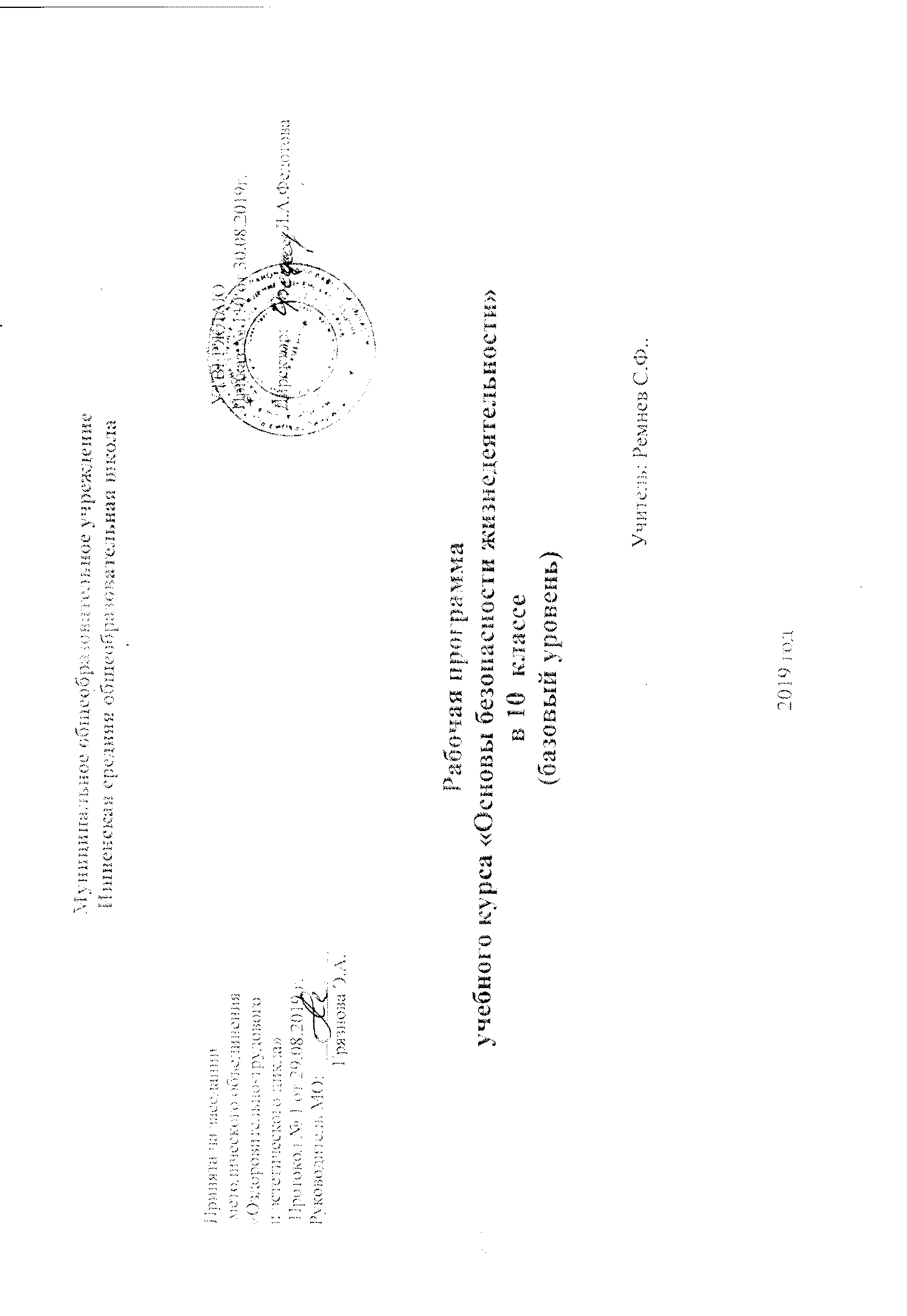 Пояснительная запискаВ современном мире,  опасные и чрезвычайные ситуации природного, техногенного и социального характера стали объективной реальностью в процессе жизнедеятельности каждого человека. Они несут угрозу его жизни и здоровью, наносят огромный ущерб окружающей природной среде и обществу. В настоящее время вопросы обеспечения безопасности стали одной из насущных потребностей каждого человека, общества и государства.Анализ трагических последствий различных опасных и чрезвычайных ситуаций показывает, что более чем в 80% случаев причиной гибели людей является «человеческий фактор». Трагедия чаще всего происходит из-за несоблюдения человеком комплекса мер безопасности в различных жизненных ситуациях, в том числе и при угрозе совершения террористического акта, пренебрежение к соблюдению норм здорового образа жизни и установленных норм безопасного поведения в повседневной жизни (безопасность на дорогах, пожарная безопасность, безопасность в быту и др.).По мнению специалистов МЧС России, «человеческий фактор» в настоящее время является, если не главным, то определяющим в деле обеспечения личной безопасности каждого человека и национальной безопасности России. При этом роль человека в обеспечении личной безопасности и национальной безопасности России постоянно возрастает. Обстановка, складывающаяся в стране в области безопасности, настоятельно требует пересмотра системы подготовки подрастающего поколения россиян в области безопасности жизнедеятельности на основе комплексного подхода к формированию у них современного уровня культуры безопасности. Такой подход будет способствовать снижению отрицательного влияния «человеческого фактора» на безопасность жизнедеятельности личности, общества и государства от внешних и внутренних угроз, связанных с различными опасными и чрезвычайными ситуациями, в том числе с терроризмом, наркотизмом и военными угрозами.Под культурой безопасности жизнедеятельности следует понимать способ организации деятельности человека, представленный в системе социальных норм, убеждений, ценностей, обеспечивающих сохранение его жизни, здоровья и целостности окружающего мира. Формирование современного уровня культуры безопасности является общешкольной задачей, так как изучение всех школьных предметов вносит свой вклад в формирование современного уровня культуры безопасности, но при этом ключевая роль принадлежит предмету «Основы безопасности жизнедеятельности». Предмет ОБЖ реализует подготовку учащихся к безопасной жизнедеятельности в реальной окружающей их среде –  природной, техногенной и социальной.Рабочая программа определяет объем, порядок, содержание изучения и преподавания учебного предмета «ОБЖ» с учетом особенностей учебного процесса образовательного учреждения и контингента обучающихся МОУ Ишненская СОШ. Программа по учебному предмету «ОБЖ» позволяет всем участникам образовательного процесса получить представление о целях, содержании, последовательности изучения школьного материала, а также путях достижения личностных, метапредметных и предметных результатов освоения основной образовательной программы учащимися средствами данного учебного предмета.Рабочая программа по курсу «Основы безопасности жизнедеятельности» составлена  в соответствии с требованиями Федерального Государственного образовательного стандарта среднего общего образования, основной образовательной программы среднего общего образования, примерной программы по «Основам безопасности жизнедеятельности», с учётом авторской программы А.Т.Смирнова («Основы безопасности жизнедеятельности» предметная линия учебников под редакцией А.Т. Смирнова 10-11 классы: - Москва «Просвещение 2017»).Рабочая  программа разработана на основе  нормативных документов:1)федерального уровня:Федеральный закон от 21.12.1994 г. № 68-ФЗ «О защите населения и территорий от чрезвычайных ситуаций природного и техногенного характера» (ред. от 23.06.2016 г.)Федеральный закон от 21.12.1994 г. № 69-ФЗ «О пожарной безопасности» (ред. от 29.07.2017 г.)Федеральный закон от 10.12.1995 г. № 196-ФЗ «О безопасности дорожного движения» (ред. от 29.12.2017 г.)Федеральный закон от 09.01.1996 г. № 3-ФЗ «О радиационной безопасности населения» (ред. от 19.07.2011 г.)Федеральный закон от 31.05.1996г. № 61-ФЗ «Об обороне» (ред. от 29.12.2017 г.)Федеральный законот 12.02.1998 № 28-ФЗ «О гражданской обороне» (ред. от 30.12.2015 г.)Федеральный закон от 28.03.1998 № 53-ФЗ «О воинской обязанности и военной службе» (ред. от 07.03.2018 г.)Федеральный закон от 25.07.2002 г. № 35-ФЗ «О противодействии экстремисткой деятельности» (ред. от 23.11.2015 г.)Федеральный закон от 25.07.2002 г. № 113-ФЗ «Об альтернативной гражданской службе» (ред. от 28.12.2016 г.)Федеральный закон от 06.03.2006 г. № 35-ФЗ «О противодействии терроризму» (ред. от 18.04.2018 г.)Федеральный закон от 28.12.2010 г. № 390-ФЗ «О безопасности» (ред. от 05.10.2015 г.)Федеральный закон от 29.12.2012 г. № 273-ФЗ «Об образованиив Российской Федерации» (ред. от 07.03.2018)Приказ Министерства образования Российской Федерации от 05.03.2004 г. № 1089 «Об утверждении федерального компонента государственных образовательных стандартов начального общего, основного общего и среднего (полного) общего образования» (ред. от 07.06.2017 г.)Приказ Министерства образования и науки РоссийскойФедерации от 17.12.2010 г. № 1897 «Об утверждении федерального государственного образовательного стандарта основного общего образования» (ред. от 31.12.2015 г.)Приказ Министерства образования и науки Российской Федерации от 17.05.2012 г. №413 «Об утверждении федерального государственного образовательного стандарта среднего общего образования» (ред.от 29.06.2017 г.)Приказ Министерства образования и науки Российской Федерации от 30.08.2013г. № 1015 «Об утверждении Порядка организации и осуществления образовательной деятельности по основным общеобразовательным программам – образовательным программам начального общего, основного общего и среднего общего образования» (ред. от 17.07.2015 г.)Приказ Министерства образования и науки Российской Федерации от 31.03.2014 г. №253 «Об утверждении Федерального перечня учебников, рекомендуемых к использованию при реализации имеющих государственную аккредитацию образовательных программ начального общего, основного общего, среднего общего образования» (ред. от 05.07.2017)Приказ Министерства образования и науки РФ от 3 ноября 2015 г. № 1293 «Об организации работы в Министерстве образования и науки РФ по обеспечению условий для формирования у детей и молодежи гражданской позиции, стойкого неприятия идей экстремисткой и террористической направленности»Приказ Министерства образования и науки Российской Федерации от 30.03.2016 г. № 336 «Об утверждении перечня средств обучения и воспитания, необходимых для реализации образовательных программ начального общего, основного общего и среднего общего образования, соответствующих современным условиям обучения, необходимого при оснащении общеобразовательных организаций в целях реализации мероприятий по содействию созданию в субъектах Российской Федерации (исходя из прогнозируемой потребности) новых мест в общеобразовательных организациях, критериев его формирования и требований к функциональному оснащению, а также норматива стоимости оснащения одного места обучающегося указанными средствами обучения и воспитания»Приказ Министерства образования и науки Российской Федерации от 09.06.2016 г. № 699 «Об утверждении перечня организаций, осуществляющих выпуск учебных пособий, которые допускаются к использованию при реализации имеющих государственную аккредитацию образовательных программ начального общего, основного общего, среднего общего образования»Приказ Минобороны РФ и Министра образования и науки РФ от 24.02.2010 г. № 96/134 «Об утверждении Инструкции об организации обучения граждан Российской Федерации начальным знаниям в области обороны и их подготовки по основам военной службы в образовательных учреждениях среднего (полного) общего образования, образовательных учреждениях начального профессионального и среднего профессионального образования и учебных пунктах»Приказ Минтруда России от 18.10.2013 г. № 544н«Об утверждении профессионального стандарта «Педагог (педагогическая деятельность в сфере дошкольного, начального общего, основного общего, среднего общего образования) (воспитатель, учитель)» (ред. от 05.08.2016 г.)Постановление Главного государственного санитарного врача Российской Федерации от 29.12.2010 № 189 «Об утверждении СанПиН 2.4.2.2821-10 «Санитарно-эпидемиологические требования к условиям и организации обучения в общеобразовательных учреждениях» (ред. от 24.11.2015 г.)Письмо Минобрнауки Россииот 30.08.2005 г. № 03-1572 «Об обеспечении безопасности в образовательных учреждениях»Письмо Минобрнауки России от 28.04.2014 г. №ДЛ-115/03 «О направлении методических материалов для обеспечения информационной безопасности детей при использовании ресурсов сети Интернет»Письмо Министерства образования и науки РФ от 11.12.2015 № 09-3149 «О направлении материалов по дополнительной образовательной программе «Гражданское население в противодействии распространению идеологии терроризма»»Письмо Министерства образования и науки РФ от 27.04.2017 № 09-921 «О направлении информации Оценка приемлемости для использования в Российской Федерации «Методического пособия по предотвращению насильственного экстремизма, размещенном в сети Интернет на официальном сайте» (ЮНЕСКО, 2016)»Рекомендации Минобрнауки России от 12.03.2018 № 09-357 «Интерактивная программа профилактики экстремизма и дискриминирующего поведения «Футбол без дискриминации» для обучающихся от 14 до 21 года (http://tolerancecenter.ru/vserossiyskiy-urok-2018/)»Примерная основная образовательная программа основного общего образования (одобрена решением федерального учебно-методического объединения по общему образованию, протокол от 08.04.2015 г. № 1/15) Примерная основная образовательная программа среднего общего образования (одобрена решением федерального учебно-методического объединения по общему образованию, протокол от 28.06.2015 г. № 2/16-з)2)регионального уровня:Постановление Правительства Ярославской области от 14.03.2016 г.№ 262-п «Об утверждении областной целевой программы«Повышение безопасности жизнедеятельности населения» на 2016-2018 годы» (ред. от 26.01.2018 г.)Постановление Правительства Ярославской области от 26.01.2017 г. № 39-п «Об организации подготовки населения Ярославской области в области гражданской обороны, защиты от чрезвычайных ситуаций природного и техногенного характера, обеспечения пожарной безопасности и безопасности людей на водных объектах» (ред. от 15.06.2017 г.)Организационные указания по подготовке населения Ярославской области в области гражданской обороны, защиты от чрезвычайных ситуаций, обеспечения пожарной безопасности и безопасности людей на водных объектах на 2016-2020 годы (утв.председателем Правительства Ярославской области02.02.2016)ЦЕЛИ    ЗАДАЧИЦелью изучения учебного предмета «Основы безопасности жизнедеятельности» является формирование у выпускника культуры безопасности жизнедеятельности в современном мире, получение им начальных знаний в области обороны и начальная индивидуальная подготовка по основам военной службы в соответствии с требованиями, предъявляемыми ФГОС СОО. Достижение данной цели обеспечивается путем решения следующих задач:усвоение и закрепление учащимися знаний об опасных и чрезвычайных ситуациях природного техногенного и социального характера, о влиянии их последствий на безопасность жизнедеятельности личности, общества и государства; об угрозе национальной безопасности России международного терроризма и наркобизнеса; о государственной системе обеспечения защиты населения страны от чрезвычайных ситуаций мирного и военного времени; об организационных основах борьбы с  терроризмом и наркобизнесом в Российской Федерации; об организации подготовки населения страны к действиям в условиях опасных и чрезвычайных ситуаций; при угрозе террористического акта, о мерах профилактики наркомании; о роли здорового образа жизни по обеспечению демографической безопасности страны; о правах и обязанностях граждан в области безопасности жизнедеятельности; об оказании первой медицинской помощи при неотложных состояниях; усвоение учащимися содержания основных положений Конституции Российской Федерации и федеральных законов в области обороны государства и противодействия терроризму; нормативно-правовых актов Российской Федерации, определяющих порядок подготовки граждан к военной службе в современных условиях и меры противодействия терроризму; усвоение знаний о предназначении основных функций и задач Вооруженных Сил Российской Федерации; видах Вооруженных Сил Российской Федерации и родах войск; о руководстве и управлении Вооруженными Силами Российской Федерации; участии Вооруженных Сил России в контр террористических операциях; Государственные и военные символы Российской Федерации;  формирование у учащихся современного уровня культуры в области безопасности жизнедеятельности, способностей осуществить выбор профессиональной деятельности, связанной  с обеспечением защиты жизненно важных интересов личности, общества и государства от  внешних и выполнению каждым гражданином Российской Федерации Конституционного долга обязанности по защите Отечества;  развитие у учащихся личных духовных и физических качеств, обеспечивающих адекватное поведение  в  различных  опасных  и чрезвычайных ситуациях природного, техногенного и    социального характера, в том числе при угрозе террористического акта; потребности в соблюдении норм здорового образа;  потребности к выполнению требований, предъявляемых  к  гражданину  России, в области безопасности жизнедеятельности; физических и морально-психологических  качеств, необходимых  для  выполнения  гражданином  обязанностей  в профессиональной  деятельности, в том числе обязанностей военнослужащего по вооруженной защите Российской Федерации, при прохождении военной службы по призыву или по контракту в современных Вооруженных Силах Российской Федерации или других войсках.Воспитание у обучаемых ответственности за личную безопасность, безопасность общества  и государства;Развитие духовных и физических качеств личности, обеспечивающих безопасное поведение  человека в условиях в опасных и ЧС природного, техногенного и социального характера;Формирование умений: оценки ситуаций, опасных для жизни и здоровья.Реализация рабочей программы осуществляется с использованием учебно-методического комплекта:- Учебник Основы безопасности жизнедеятельности 10, 11 класс, под редакцией А.Т. Смирнова Москва «Просвещение»- Учебник Основы медицинских знаний 10-11 класс - Электронные пособия: «уроки ОБЖ 8, 9, 11  класс», «тесты по ОБЖ для 10, 11 класса», «учебник спасателя», «краткая энциклопедия ЧС», «справочник МЧС», «ОБЖ 5-11 классы», «видеофильмы о деятельности МЧС», энциклопедия «Основы безопасности жизнедеятельности», мультимедийный CD-ROM диск «Учебник ОБЖ 10 класс», рекомендованный Департаментом образования Администрации Ярославской области.Примечание:Учебный год по программе «Основы безопасности жизнедеятельности» завершается проведением «Дня защиты детей» и соревновании по программе «Школа безопасности», предусмотренного планом работы МОУ Ишненская сош.Содержание учебного предмета 
«Основы безопасности жизнедеятельности» 
(базовый уровень)Календарно – тематическое планирование по ОБЖ 10 классПЛАНИРУЕМЫЕ РЕЗУЛЬТАТЫ ИЗУЧЕНИЯ ПРЕДМЕТАВыпускник на базовом уровне научится: Основы комплексной безопасностиКомментировать назначение основных нормативных правовых актов, определяющих правила и безопасность дорожного движения; использовать основные нормативные правовые акты в области безопасности дорожного движения для изучения и реализации своих прав и определения ответственности;  оперировать основными понятиями в области безопасности дорожного движения; объяснять назначение предметов экипировки для обеспечения безопасности при управлении двухколесным транспортным средством; действовать согласно указанию на дорожных знаках; пользоваться официальными источниками для получения информации в области безопасности дорожного движения; прогнозировать и оценивать последствия своего поведения в качестве пешехода, пассажира или водителя транспортного средства в различных дорожных ситуациях для сохранения жизни и здоровья (своих и окружающих людей); составлять модели личного безопасного поведения в повседневной жизнедеятельности и в опасных и чрезвычайных ситуациях на дороге (в части, касающейся пешеходов, пассажиров и водителей транспортных средств); комментировать назначение нормативных правовых актов в области охраны окружающей среды; использовать основные нормативные правовые акты в области охраны окружающей среды для изучения и реализации своих прав и определения ответственности;  оперировать основными понятиями в области охраны окружающей среды; распознавать наиболее неблагоприятные территории в районе проживания; описывать факторы экориска, объяснять, как снизить последствия их воздействия; определять, какие средства индивидуальной защиты необходимо использовать в зависимости от поражающего фактора при ухудшении экологической обстановки; опознавать организации, отвечающие за защиту прав потребителей и благополучие человека, природопользование и охрану окружающей среды, для обращения в случае необходимости; опознавать, для чего применяются и используются экологические знаки; пользоваться официальными источниками для получения информации об экологической безопасности и охране окружающей среды; прогнозировать и оценивать свои действия в области охраны окружающей среды; составлять модель личного безопасного поведения в повседневной жизнедеятельности и при ухудшении экологической обстановки; распознавать явные и скрытые опасности в современных молодежных хобби; соблюдать правила безопасности в увлечениях, не противоречащих законодательству РФ; использовать нормативные правовые акты для определения ответственности за противоправные действия и асоциальное поведение во время занятий хобби; пользоваться официальными источниками для получения информации о рекомендациях по обеспечению безопасности во время современных молодежными хобби; прогнозировать и оценивать последствия своего поведения во время занятий современными молодежными хобби; применять правила и рекомендации для составления модели личного безопасного поведения во время занятий современными молодежными хобби; распознавать опасности, возникающие в различных ситуациях на транспорте, и действовать согласно обозначению на знаках безопасности и в соответствии с сигнальной разметкой; использовать 	нормативные 	правовые акты для определения ответственности за асоциальное поведение на транспорте;  пользоваться официальными источниками для получения информации о правилах и рекомендациях по обеспечению безопасности на транспорте; прогнозировать и оценивать последствия своего поведения на транспорте; составлять модель личного безопасного поведения в повседневной жизнедеятельности и в опасных и чрезвычайных ситуациях на транспорте. Защита населения Российской Федерации от опасных и чрезвычайных ситуацийКомментировать назначение основных нормативных правовых актов в области защиты населения и территорий от опасных и чрезвычайных ситуаций; использовать основные нормативные правовые акты в области защиты населения и территорий от опасных и чрезвычайных ситуаций для изучения и реализации своих прав и определения ответственности; оперировать основными понятиями в области защиты населения и территорий от опасных и чрезвычайных ситуаций; раскрывать составляющие государственной системы, направленной на защиту населения от опасных и чрезвычайных ситуаций; приводить примеры основных направлений 	деятельности государственных служб по защите населения и территорий от опасных и чрезвычайных ситуаций: прогноз, мониторинг, оповещение, защита, эвакуация, аварийно-спасательные работы, обучение населения; приводить примеры потенциальных опасностей природного,техногенного и социального характера, характерных для региона проживания, и опасностей и чрезвычайных ситуаций, возникающих при ведении военных действий или вследствие этих действий; объяснять причины их возникновения, характеристики, поражающие факторы, особенности и последствия; использовать средства индивидуальной, коллективной защиты и приборы индивидуального дозиметрического контроля; действовать согласно обозначению на знаках безопасности и плане эвакуации;  вызывать в случае необходимости службы экстренной помощи; прогнозировать и оценивать свои действия в области обеспечения личной безопасности в опасных и чрезвычайных ситуациях мирного и военного времени; пользоваться официальными источниками для получения информации о защите населения от опасных и чрезвычайных ситуаций в мирное и военное время; составлять модель личного безопасного поведения в условиях опасных и чрезвычайных ситуаций мирного и военного времени. Основы противодействия экстремизму, терроризму и наркотизму в Российской ФедерацииХарактеризовать особенности экстремизма, терроризма и наркотизма в Российской Федерации; объяснять взаимосвязь экстремизма, терроризма и наркотизма; оперировать основными понятиями в области противодействия экстремизму, терроризму и наркотизму в Российской Федерации; раскрывать предназначение общегосударственной 	системы  противодействия экстремизму, терроризму и наркотизму; объяснять 	основные 	принципы 	и 	направления 	противодействия экстремистской, террористической деятельности и наркотизму; комментировать назначение основных нормативных правовых актов, составляющих правовую основу противодействия экстремизму, терроризму и наркотизму в Российской Федерации; описывать органы исполнительной власти, осуществляющие противодействие экстремизму, терроризму и наркотизму в Российской Федерации; пользоваться официальными сайтами и изданиями органов исполнительной власти, осуществляющих противодействие экстремизму, терроризму и наркотизму в Российской Федерации, для обеспечения личной безопасности; использовать основные нормативные правовые акты в области противодействия экстремизму, терроризму и наркотизму в Российской Федерации для изучения и реализации своих прав, определения ответственности;  распознавать признаки вовлечения в экстремистскую и террористическую деятельность; распознавать симптомы употребления наркотических средств; описывать способы противодействия вовлечению в экстремистскую и террористическую деятельность, распространению и употреблению наркотических средств; использовать официальные сайты ФСБ России, Министерства юстиции Российской Федерации для ознакомления с перечнем организаций, запрещенных в Российской Федерации в связи с экстремистской и террористической деятельностью; описывать действия 	граждан при 	установлении 	уровней террористической опасности; описывать правила и рекомендации в случае проведения террористической акции; составлять модель личного безопасного поведения при установлении уровней террористической опасности и угрозе совершения террористической акции. Основы здорового образа жизниКомментировать назначение основных нормативных правовых актов в области здорового образа жизни; использовать основные нормативные правовые акты в области здорового образа жизни для изучения и реализации своих прав; оперировать основными понятиями в области здорового образа жизни; описывать факторы здорового образа жизни; объяснять преимущества здорового образа жизни; объяснять значение здорового образа жизни для благополучия общества и государства; описывать основные факторы и привычки, пагубно влияющие на здоровье человека;  раскрывать сущность репродуктивного здоровья; распознавать факторы, положительно и отрицательно влияющие на репродуктивное здоровье; пользоваться официальными источниками для получения информации  о здоровье, здоровом образе жизни, сохранении и укреплении репродуктивного здоровья. Основы медицинских знаний и оказание первой помощиКомментировать назначение основных нормативных правовых актов в области оказания первой помощи; использовать основные нормативные правовые акты в области оказания первой помощи для изучения и реализации своих прав, определения ответственности;  оперировать основными понятиями в области оказания первой помощи; отличать первую помощь от медицинской помощи;  распознавать состояния, при которых оказывается первая помощь, и определять мероприятия по ее оказанию; оказывать первую помощь при неотложных состояниях; вызывать в случае необходимости службы экстренной помощи; выполнять переноску (транспортировку) пострадавших различными способами с использованием подручных средств и средств промышленного изготовления; действовать согласно указанию на знаках безопасности медицинского и санитарного назначения; составлять модель личного безопасного поведения при оказании первой помощи пострадавшему; комментировать назначение основных нормативных правовых актов в сфере санитарно-эпидемиологическом благополучия населения; использовать основные нормативные правовые акты в сфере санитарноэпидемиологического благополучия населения для изучения и реализации своих прав и определения ответственности;  оперировать понятием «инфекционные болезни» для определения отличия инфекционных заболеваний от неинфекционных заболеваний и особо опасных инфекционных заболеваний; классифицировать основные инфекционные болезни; определять меры, направленные на предупреждение возникновения и распространения инфекционных заболеваний; действовать в порядке и по правилам поведения в случае возникновения эпидемиологического или бактериологического очага. Основы обороны государстваКомментировать назначение основных нормативных правовых актов в области обороны государства; характеризовать состояние и тенденции развития современного мира и России; описывать национальные интересы РФ и стратегические национальные приоритеты; приводить примеры факторов и источников угроз национальной безопасности, оказывающих негативное влияние на национальные интересы России;  приводить примеры основных внешних и внутренних опасностей;  раскрывать основные задачи и приоритеты международного сотрудничества РФ в рамках реализации национальных интересов и обеспечения безопасности; разъяснять 	основные 	направления 	обеспечения 	национальной безопасности и обороны РФ; оперировать основными понятиями в области обороны государства; раскрывать основы и организацию обороны РФ; раскрывать предназначение и использование ВС РФ в области обороны; объяснять направление военной политики РФ в современных условиях; описывать предназначение и задачи Вооруженных Сил РФ, других войск, воинских формирований и органов в мирное и военное время; характеризовать историю создания ВС РФ; описывать структуру ВС РФ; характеризовать виды и рода войск ВС РФ, их предназначение и задачи; распознавать символы ВС РФ; приводить примеры воинских традиций и ритуалов ВС РФ. Правовые основы военной службыКомментировать назначение основных нормативных правовых актов в области воинской обязанности граждан и военной службы; использовать нормативные правовые акты для изучения и реализации своих прав и обязанностей до призыва, во время призыва, во время прохождения военной службы, во время увольнения с военной службы и пребывания в запасе;  оперировать основными понятиями в области воинской обязанности граждан и военной службы; раскрывать сущность военной службы и составляющие воинской обязанности гражданина РФ; характеризовать обязательную и добровольную подготовку к военной службе; раскрывать организацию воинского учета; комментировать назначение Общевоинских уставов ВСРФ; использовать 	Общевоинские уставы ВСРФ 	при подготовке к прохождению военной службы по призыву, контракту; описывать порядок и сроки прохождения службы по призыву, контракту и альтернативной гражданской службы; объяснять порядок назначения на воинскую должность, присвоения и лишения воинского звания; различать военную форму одежды и знаки различия военнослужащих ВС РФ; описывать основание увольнения с военной службы; раскрывать предназначение запаса; объяснять порядок зачисления и пребывания в запасе;  раскрывать предназначение мобилизационного резерва; объяснять порядок заключения контракта и сроки пребывания в резерве. Элементы начальной военной подготовкиКомментировать назначение Строевого устава ВС РФ; использовать Строевой устав ВС РФ при обучении элементам строевой подготовки; оперировать основными понятиями Строевого устава ВС РФ; выполнять строевые приемы и движение без оружия; выполнять воинское приветствие без оружия на месте и в движении, выход из строя и возвращение в строй, подход к начальнику и отход от него; выполнять строевые приемы в составе отделения на месте и в движении; приводить примеры команд управления строем с помощью голоса; описывать назначение, боевые свойства и общее устройство автомата Калашникова; выполнять меры безопасности при обращении с гранатами; объяснять предназначение современного общевойскового боя; характеризовать современный общевойсковой бой; описывать элементы инженерного оборудования позиции солдата и порядок их оборудования; выполнять приемы «К бою», «Встать»; объяснять, в каких случаях используются перебежки и переползания; выполнять 	перебежки 	и 	переползания 	(по-пластунски, 	на получетвереньках, на боку); определять стороны горизонта по компасу, солнцу и часам, по Полярной звезде и признакам местных предметов; передвигаться по азимутам; описывать назначение, устройство, комплектность, подбор и правила использования противогаза, респиратора, общевойскового защитного комплекта (ОЗК) и легкого защитного костюма (Л-1); применять средства индивидуальной защиты; действовать по сигналам оповещения исходя из тактико-технических характеристик (ТТХ) средств индивидуальной защиты от оружия массового поражения; описывать состав и область применения аптечки индивидуальной; раскрывать особенности оказания первой помощи в бою; выполнять приемы по выносу раненых с поля боя. Военно-профессиональная деятельностьРаскрывать сущность военно-профессиональной деятельности; объяснять порядок подготовки граждан по военно-учетным специальностям; оценивать уровень своей подготовки и осуществлять осознанное самоопределение по отношению к военно-профессиональной деятельности; характеризовать особенности подготовки офицеров в различных учебных и военно-учебных заведениях; использовать официальные сайты для ознакомления с правилами приема в высшие военно-учебные заведения ВС РФ и учреждения высшего образования МВД России, ФСБ России, МЧС России.  Выпускник на базовом уровне получит возможность научиться: Основы комплексной безопасностиОбъяснять, как экологическая безопасность связана с национальной безопасностью и влияет на нее . Защита населения Российской Федерации от опасных и чрезвычайных ситуаций– Устанавливать и использовать мобильные приложения служб, обеспечивающих защиту населения от опасных и чрезвычайных ситуаций, для обеспечения личной безопасности. Основы обороны государстваОбъяснять основные задачи и направления развития, строительства, оснащения и модернизации ВС РФ; приводить примеры применения различных типов вооружения и военной техники в войнах и конфликтах различных исторических периодов, прослеживать их эволюцию. Элементы начальной военной подготовкиПриводить примеры сигналов управления строем с помощью рук, флажков и фонаря; определять назначение, устройство частей и механизмов автомата Калашникова; выполнять чистку и смазку автомата Калашникова; выполнять 	нормативы 	неполной 	разборки 	и 	сборки 	автомата Калашникова; описывать работу частей и механизмов автомата Калашникова при стрельбе; выполнять норматив снаряжения магазина автомата Калашникова патронами; описывать работу частей и механизмов гранаты при метании; выполнять нормативы надевания противогаза, респиратора и общевойскового защитного комплекта (ОЗК). Военно-профессиональная деятельностьВыстраивать индивидуальную траекторию обучения с возможностью получения военно-учетной специальности и подготовки к поступлению в высшие военно-учебные заведения ВС РФ и учреждения высшего образования МВД России, ФСБ России, МЧС России; оформлять необходимые документы для поступления в высшие военноучебные заведения ВС РФ и учреждения высшего образования МВД России, ФСБ России, МЧС России. Информационные ресурсы, обеспечивающие
методическое сопровождение образовательного процесса по предмету
«Основы безопасности жизнедеятельности»Методы, технологии и формы контроля.Программа предусматривает формирование у обучающихся общеучебных умений и навыков, универсальных способов деятельности и ключевых компетенций. В этом направлении приоритетами для учебного предмета «Основы безопасности жизнедеятельности» на этапе основного общего образования являются:- использование для познания окружающего мира различных методов наблюдения и моделирования;- выделение характерных причинно-следственных связей;- творческое решение учебных и практических задач;- сравнение, сопоставление, классификация, ранжирование объектов по одному или нескольким предложенным основаниям, критериям;- самостоятельное выполнение различных творческих работ, участие в проектной деятельности;- использование для решения познавательных и коммуникативных задач различных источников информации, включая энциклопедии, словари, Интернет-ресурсы и другие базы данных;- самостоятельная организация учебной деятельности; оценивание своего поведения, черт своего характера, своего физического и эмоционального состояния;- соблюдение норм поведения в окружающей среде, правил здорового образа жизни;- использование своих прав и выполнение своих обязанностей как гражданина, члена общества и учебного коллектива.Формы занятий, используемые при обучении ОБЖ следующие:- учебные и учебно-тренировочные занятия с элементами моделирования опасных и экстремальных ситуаций;- индивидуальные консультации;- внеклассная и внешкольная работа (участие в мероприятиях и соревнованиях в рамках детско-юношеского движения «Школа безопасности», проведение Дня защиты детей, различные эстафеты и викторины по ОБЖ, встречи с ветеранами войны и труда, работниками военкоматов и правоохранительных органов, органов ГОЧС, ГИБДД, медицины; тематические выставки и выставки творческих работ учащихся и др.Формы контроля.1. Тестовые задания (7- 15 мин).2. Устный опрос  (7-15 мин)4. Контрольные работы (промежуточная и итоговая)Текущий контроль проводится систематически на каждом уроке и позволяет выявить степень усвоения изученного учебного материала. Он проводится в форме решения ситуационных задач, индивидуального опроса, работы по карточкам. Также для этого используются контрольные вопросы, разработанные к каждому уроку. Большое внимание уделяется практическим работам. В конце изучения каждого блока предусмотрены проверочные работы, которые проводятся в форме тестирования.Оценка устных ответов учащихся.Отметка «5» ставится в том случае, если учащийся показывает верное понимание рассматриваемых вопросов, дает точные формулировки и истолкование основных понятий, строит ответ по собственному плану, сопровождает рассказ примерами, умеет применить знания в новой ситуации при выполнении практических заданий; может установить связь между изучаемым и ранее изученным материалом по курсу ОБЖ, а также с материалом, усвоенным при изучении других предметов.Отметка «4» ставится, если ответ ученика удовлетворяет основным требованиям к ответу на оценку«5», но дан без использования собственного плана, новых примеров, без применения знаний в новой ситуации, без использования связей с ранее изученным материалом и материалом, усвоенным при изучении других предметов; если учащийся допустил одну ошибку или не более двух недочетов и может их исправить самостоятельно или с небольшой помощью учителя.Отметка «3» ставится, если учащийся правильно понимает суть рассматриваемого вопроса, но в ответе имеются отдельные пробелы в усвоении вопросов курса ОБЖ, не препятствующие дальнейшему усвоению программного материала; умеет применять полученные знания при решении простых задач с использованием стереотипных решенийно затрудняется при решении задач, требующих более глубоких подходов в оценке явлений и событий; допустил не более одной грубой ошибки и двух недочетов, не более одной грубой и одной негрубой ошибки, не более двух-трех негрубых ошибок, одной негрубой ошибки и трех недочетов; допустил четыре или пять недочетов.Отметка «2» ставится, если учащийся не овладел основными знаниями и умениями в соответствии с требованиями программы и допустил больше ошибок и недочетов, чем необходимо для оценки 3.При оценивании устных ответов учащихся целесообразно проведение поэлементного анализа ответа на основе программных требований к основным знаниям и умениям учащихся, а также структурных элементов некоторых видов знаний и умений, усвоение которых целесообразно считать обязательными результатами обучения.Оценка письменных контрольных работ.Отметка «5» ставится за работу, выполненную полностью без ошибок и недочетов.Отметка «4» ставится за работу, выполненную полностью, но при наличии в ней не более одной негрубой ошибки и одного недочета, не более трех недочетов.Отметка «3» ставится, если ученик правильно выполнил не менее 2/3 всей работы или допустил не более одной грубой ошибки и двух недочетов, не более одной грубой и одной негрубой ошибки, не более трех негрубых ошибок, одной негрубой ошибки и трех недочетов, при наличии четырех-пяти недочетов.Отметка «2» ставится, если число ошибок и недочетов превысило норму для оценки 3 или правильно выполнено менее 2/3 всей работы.Критерии оценивания тестовых заданий:«2» - менее 25% правильных ответов.«3» - от 25% до 50% правильных ответов.«4» - от 50% до 75% правильных ответов.«5» - от 75% и более правильных ответов.Раздел «Основы комплексной безопасности»Экологическая безопасность и охрана окружающей среды. Влияние экологической безопасности на национальную безопасность РФ. Права, обязанности и ответственность гражданина в области охраны окружающей среды. Организации, отвечающие за защиту прав потребителей и благополучие человека, природопользование и охрану окружающей среды, и порядок обращения в них. Неблагоприятные районы в месте проживания и факторы экориска. Средства индивидуальной защиты. Предназначение и использование экологических знаков.Безопасность на транспорте. Правила безопасного поведения в общественном транспорте, в такси и маршрутном такси, на железнодорожном транспорте, на воздушном и водном транспорте. Предназначение и использование сигнальных цветов, знаков безопасности и сигнальной разметки. Виды ответственности за асоциальное поведение на транспорте. Правила безопасности дорожного движения (в части, касающейся пешеходов, пассажиров и водителей транспортных средств: мопедов, мотоциклов, легкового автомобиля). Предназначение и использование дорожных знаков.Явные и скрытые опасности современных молодежных хобби. Последствия и ответственностьРаздел «Защита населения Российской Федерации от опасных и чрезвычайных ситуаций»Основы законодательства Российской Федерации по организации защиты населения от опасных и чрезвычайных ситуаций. Права, обязанности и ответственность гражданина в области организации защиты населения от опасных и чрезвычайных ситуаций. Составляющие государственной системы по защите населения от опасных и чрезвычайных ситуаций. Основные направления деятельности государства по защите населения от опасных и чрезвычайных ситуаций. Потенциальные опасности природного, техногенного и социального характера, характерные для региона проживания, и опасности и чрезвычайные ситуации, возникающие при ведении военных действий или вследствие этих действий. Правила и рекомендации безопасного поведения в условиях опасных и чрезвычайных ситуаций природного, техногенного и социального характера и в условиях опасностей и чрезвычайных ситуаций, возникающих при ведении военных действий или вследствие этих действий, для обеспечения личной безопасности. Предназначение и использование сигнальных цветов, знаков безопасности, сигнальной разметки и плана эвакуации. Средства индивидуальной, коллективной защиты и приборы индивидуального дозиметрического контроляРаздел «Основы противодействия экстремизму, терроризму и наркотизму в РФ»Сущность явлений экстремизма, терроризма и наркотизма. Общегосударственная система противодействия экстремизму, терроризму и наркотизму: основы законодательства Российской Федерации в области противодействия экстремизму, терроризму и наркотизму; органы исполнительной власти, осуществляющие противодействие экстремизму, терроризму и наркотизму в Российской Федерации; права и ответственность гражданина в области противодействия экстремизму, терроризму и наркотизму в Российской Федерации.Способы противодействия вовлечению в экстремистскую и террористическую деятельность, распространению и употреблению наркотических средств. Правила и рекомендации безопасного поведения при установлении уровней террористической опасности и угрозе совершения террористической акцииРаздел «Основы здорового образа жизни»Основы законодательства Российской Федерации в области формирования здорового образа жизни. Факторы и привычки, разрушающие здоровье. Репродуктивное здоровье. Индивидуальная модель здорового образа жизниРаздел «Основы медицинских знаний и оказание первой помощи»Основы законодательства Российской Федерации в области оказания первой помощи. Права, обязанности и ответственность гражданина при оказании первой помощи. Состояния, требующие проведения первой помощи, мероприятия и способы оказания первой помощи при неотложных состояниях. Правила и способы переноски (транспортировки) пострадавших.Основы законодательства Российской Федерации в сфере санитарно-эпидемиологического благополучия населения. Права, обязанности и ответственность гражданина в сфере санитарно-эпидемиологического благополучия населения. Основные инфекционные заболевания и их профилактика. Правила поведения в случае возникновения эпидемии. Предназначение и использование знаков безопасности медицинского и санитарного назначенияРаздел «Основы обороны государства»Состояние и тенденции развития современного мира и России. Национальные интересы РФ и стратегические национальные приоритеты. Факторы и источники угроз национальной и военной безопасности, оказывающие негативное влияние на национальные интересы России. Содержание и обеспечение национальной безопасности РФ. Военная политика Российской Федерации в современных условиях. Основные задачи и приоритеты международного сотрудничества РФ в рамках реализации национальных интересов и обеспечения безопасности. Вооруженные Силы Российской Федерации, другие войска, воинские формирования и органы, их предназначение и задачи. История создания ВС РФ. Структура ВС РФ. Виды и рода войск ВС РФ, их предназначение и задачи. Воинские символы, традиции и ритуалы в ВС РФ. Основные направления развития и строительства ВС РФ. Модернизация вооружения, военной и специальной техники. Техническая оснащенность и ресурсное обеспечение ВС РФРаздел «Правовые основы военной службы»Воинская обязанность. Подготовка граждан к военной службе. Организация воинского учета. Призыв граждан на военную службу. Поступление на военную службу по контракту. Исполнение обязанностей военной службы. Альтернативная гражданская служба. Срок военной службы для военнослужащих, проходящих военную службу по призыву, по контракту и для проходящих альтернативную гражданскую службу. Воинские должности и звания. Военная форма одежды и знаки различия военнослужащих ВС РФ. Увольнение с военной службы. Запас. Мобилизационный резервРаздел «Элементы начальной военной подготовки»Строи и управление ими. Строевые приемы и движение без оружия. Выполнение воинского приветствия без оружия на месте и в движении, выход из строя и возвращение в строй. Подход к начальнику и отход от него. Строи отделения.Назначение, боевые свойства и общее устройство автомата Калашникова. Работа частей и механизмов автомата Калашникова при стрельбе. Неполная разборка и сборка автомата Калашникова для чистки и смазки. Хранение автомата Калашникова. Устройство патрона. Меры безопасности при обращении с автоматом Калашникова и патронами в повседневной жизнедеятельности и при проведении стрельб. Основы и правила стрельбы. Ведение огня из автомата Калашникова. Ручные осколочные гранаты. Меры безопасности при обращении с ручными осколочными гранатами.Современный общевойсковой бой. Инженерное оборудование позиции солдата. Способы передвижения в бою при действиях в пешем порядке. Элементы военной топографии. Назначение, устройство, комплектность, подбор и правила использования средств индивидуальной защиты (СИЗ) противогаза, респиратора, общевойскового защитного комплекта (ОЗК) и легкого защитного костюма (Л-1). Действия по сигналам оповещения. Состав и применение аптечки индивидуальной. Оказание первой помощи в бою. Способы выноса раненого с поля бояРаздел «Военно-профессиональная деятельность»Цели и задачи военно-профессиональной деятельности. Военно-учетные специальности. Профессиональный отбор. Военная служба по призыву как этап профессиональной карьеры. Организация подготовки офицерских кадров для ВС РФ, МВД России, ФСБ России, МЧС России. Основные виды высших военно-учебных заведений ВС РФ и учреждения высшего образования МВД России, ФСБ России, МЧС России. Подготовка офицеров на военных кафедрах образовательных организаций высшего образования. Порядок подготовки и поступления в высшие военно-учебные заведения ВС РФ и учреждения высшего образования МВД России, ФСБ России, МЧС РоссииУчебный сборРазмещение и быт военнослужащих, организация караульной и внутренней служб, элементы строевой, огневой, тактической, физической и военно-медицинской подготовок, а также вопросы радиационной, химической и биологической защиты войск. Военно-профессиональная ориентация№№Дата проведения Тема урока, вид контроляЭлементы содержанияЭлементы содержанияЭлементы содержанияЭлементы содержанияДомашнее заданиеДомашнее заданиеДомашнее заданиеДомашнее заданиеДомашнее заданиеКол-во часовМодуль №I Основы безопасности личности, общества и государства ( 16 ч)Модуль №I Основы безопасности личности, общества и государства ( 16 ч)Модуль №I Основы безопасности личности, общества и государства ( 16 ч)Модуль №I Основы безопасности личности, общества и государства ( 16 ч)Модуль №I Основы безопасности личности, общества и государства ( 16 ч)Модуль №I Основы безопасности личности, общества и государства ( 16 ч)Модуль №I Основы безопасности личности, общества и государства ( 16 ч)Модуль №I Основы безопасности личности, общества и государства ( 16 ч)Модуль №I Основы безопасности личности, общества и государства ( 16 ч)Модуль №I Основы безопасности личности, общества и государства ( 16 ч)Модуль №I Основы безопасности личности, общества и государства ( 16 ч)Модуль №I Основы безопасности личности, общества и государства ( 16 ч)Модуль №I Основы безопасности личности, общества и государства ( 16 ч)Модуль №I Основы безопасности личности, общества и государства ( 16 ч)Раздел  1. «Основы комплексной безопасности» ( 7 ч)Раздел  1. «Основы комплексной безопасности» ( 7 ч)Раздел  1. «Основы комплексной безопасности» ( 7 ч)Раздел  1. «Основы комплексной безопасности» ( 7 ч)Раздел  1. «Основы комплексной безопасности» ( 7 ч)Раздел  1. «Основы комплексной безопасности» ( 7 ч)Раздел  1. «Основы комплексной безопасности» ( 7 ч)Раздел  1. «Основы комплексной безопасности» ( 7 ч)Раздел  1. «Основы комплексной безопасности» ( 7 ч)Раздел  1. «Основы комплексной безопасности» ( 7 ч)Раздел  1. «Основы комплексной безопасности» ( 7 ч)Раздел  1. «Основы комплексной безопасности» ( 7 ч)Раздел  1. «Основы комплексной безопасности» ( 7 ч)Раздел  1. «Основы комплексной безопасности» ( 7 ч)Тема №1 Обеспечение личной безопасности в повседневной жизни (4 ч)Тема №1 Обеспечение личной безопасности в повседневной жизни (4 ч)Тема №1 Обеспечение личной безопасности в повседневной жизни (4 ч)Тема №1 Обеспечение личной безопасности в повседневной жизни (4 ч)Тема №1 Обеспечение личной безопасности в повседневной жизни (4 ч)Тема №1 Обеспечение личной безопасности в повседневной жизни (4 ч)Тема №1 Обеспечение личной безопасности в повседневной жизни (4 ч)Тема №1 Обеспечение личной безопасности в повседневной жизни (4 ч)Тема №1 Обеспечение личной безопасности в повседневной жизни (4 ч)Тема №1 Обеспечение личной безопасности в повседневной жизни (4 ч)Тема №1 Обеспечение личной безопасности в повседневной жизни (4 ч)Тема №1 Обеспечение личной безопасности в повседневной жизни (4 ч)Тема №1 Обеспечение личной безопасности в повседневной жизни (4 ч)Тема №1 Обеспечение личной безопасности в повседневной жизни (4 ч)1.1.Автономное пребывание человека в природной средеКраткая характеристика наиболее возможных причин попадания человека в условия вынужденного автономного существования, меры профилактики и подготовки к безопасному поведению в условиях автономного существования.Краткая характеристика наиболее возможных причин попадания человека в условия вынужденного автономного существования, меры профилактики и подготовки к безопасному поведению в условиях автономного существования.Краткая характеристика наиболее возможных причин попадания человека в условия вынужденного автономного существования, меры профилактики и подготовки к безопасному поведению в условиях автономного существования.Краткая характеристика наиболее возможных причин попадания человека в условия вынужденного автономного существования, меры профилактики и подготовки к безопасному поведению в условиях автономного существования.П. 1.Запись в тетрадиП. 1.Запись в тетрадиП. 1.Запись в тетрадиП. 1.Запись в тетрадиП. 1.Запись в тетради12.2.Практическая подготовка к автономному существованию в природной среде. (индивидуальный опрос, практическая работа)Отработка элементов ориентирования на местности с помощью карты и компаса, по местным предметам, солнцу и часам.Отработка элементов ориентирования на местности с помощью карты и компаса, по местным предметам, солнцу и часам.Отработка элементов ориентирования на местности с помощью карты и компаса, по местным предметам, солнцу и часам.Отработка элементов ориентирования на местности с помощью карты и компаса, по местным предметам, солнцу и часам.П.2.Запись в тетрадиП.2.Запись в тетрадиП.2.Запись в тетрадиП.2.Запись в тетрадиП.2.Запись в тетради13.3.Обеспечение личной безопасности на дорогах.Понятие – ДТП. Причины ДТП, травматизм. Безопасность на транспорте. Правила безопасного поведения в общественном транспорте, в такси и маршрутном такси, на железнодорожном , воздушном и водном транспорте. Предназначение и использование сигнальных цветов, знаков безопасности и сигнальной разметки. Виды ответственности за асоциальное поведение на транспорте. Правила безопасности дорожного движения (в части, касающейся пешеходов, пассажиров и водителей транспортных средств: мопедов, мотоциклов, легкового автомобиля). Предназначение и использование дорожных знаков. Понятие – ДТП. Причины ДТП, травматизм. Безопасность на транспорте. Правила безопасного поведения в общественном транспорте, в такси и маршрутном такси, на железнодорожном , воздушном и водном транспорте. Предназначение и использование сигнальных цветов, знаков безопасности и сигнальной разметки. Виды ответственности за асоциальное поведение на транспорте. Правила безопасности дорожного движения (в части, касающейся пешеходов, пассажиров и водителей транспортных средств: мопедов, мотоциклов, легкового автомобиля). Предназначение и использование дорожных знаков. Понятие – ДТП. Причины ДТП, травматизм. Безопасность на транспорте. Правила безопасного поведения в общественном транспорте, в такси и маршрутном такси, на железнодорожном , воздушном и водном транспорте. Предназначение и использование сигнальных цветов, знаков безопасности и сигнальной разметки. Виды ответственности за асоциальное поведение на транспорте. Правила безопасности дорожного движения (в части, касающейся пешеходов, пассажиров и водителей транспортных средств: мопедов, мотоциклов, легкового автомобиля). Предназначение и использование дорожных знаков. Понятие – ДТП. Причины ДТП, травматизм. Безопасность на транспорте. Правила безопасного поведения в общественном транспорте, в такси и маршрутном такси, на железнодорожном , воздушном и водном транспорте. Предназначение и использование сигнальных цветов, знаков безопасности и сигнальной разметки. Виды ответственности за асоциальное поведение на транспорте. Правила безопасности дорожного движения (в части, касающейся пешеходов, пассажиров и водителей транспортных средств: мопедов, мотоциклов, легкового автомобиля). Предназначение и использование дорожных знаков. П.3.Запись в тетрадиП.3.Запись в тетрадиП.3.Запись в тетрадиП.3.Запись в тетрадиП.3.Запись в тетради144Обеспечение личной безопасности в криминогенных ситуациях. Явные 	и 	скрытые 	опасности 	современных 	молодежных хобби. Последствия и ответственность. (ТЕСТ по теме – «Обеспечение личной безопасности на дорогах»)Краткая характеристика наиболее возможных ситуаций при встрече с насильниками и хулиганами на улице, в транспорте, общественном месте, подъезде дома, лифте. Правила безопасного поведения в местах с повышенной криминогенной опасностью: на рынке, стадионе, вокзале  Краткая характеристика наиболее возможных ситуаций при встрече с насильниками и хулиганами на улице, в транспорте, общественном месте, подъезде дома, лифте. Правила безопасного поведения в местах с повышенной криминогенной опасностью: на рынке, стадионе, вокзале  Краткая характеристика наиболее возможных ситуаций при встрече с насильниками и хулиганами на улице, в транспорте, общественном месте, подъезде дома, лифте. Правила безопасного поведения в местах с повышенной криминогенной опасностью: на рынке, стадионе, вокзале  Краткая характеристика наиболее возможных ситуаций при встрече с насильниками и хулиганами на улице, в транспорте, общественном месте, подъезде дома, лифте. Правила безопасного поведения в местах с повышенной криминогенной опасностью: на рынке, стадионе, вокзале  П.4.Запись в тетрадиП.4.Запись в тетрадиП.4.Запись в тетрадиП.4.Запись в тетрадиП.4.Запись в тетради1Тема №2 Личная безопасность в условиях чрезвычайных ситуаций (2 ч)Тема №2 Личная безопасность в условиях чрезвычайных ситуаций (2 ч)Тема №2 Личная безопасность в условиях чрезвычайных ситуаций (2 ч)Тема №2 Личная безопасность в условиях чрезвычайных ситуаций (2 ч)Тема №2 Личная безопасность в условиях чрезвычайных ситуаций (2 ч)Тема №2 Личная безопасность в условиях чрезвычайных ситуаций (2 ч)Тема №2 Личная безопасность в условиях чрезвычайных ситуаций (2 ч)Тема №2 Личная безопасность в условиях чрезвычайных ситуаций (2 ч)Тема №2 Личная безопасность в условиях чрезвычайных ситуаций (2 ч)Тема №2 Личная безопасность в условиях чрезвычайных ситуаций (2 ч)Тема №2 Личная безопасность в условиях чрезвычайных ситуаций (2 ч)Тема №2 Личная безопасность в условиях чрезвычайных ситуаций (2 ч)Тема №2 Личная безопасность в условиях чрезвычайных ситуаций (2 ч)Тема №2 Личная безопасность в условиях чрезвычайных ситуаций (2 ч)55Чрезвычайные ситуации природного характера и их возможные последствия. Рекомендации населению по обеспечению личной безопасности в условиях чрезвычайных ситуаций природного характера. (индивидуальный опрос)Краткая характеристика наиболее вероятных для данной местности и района проживания чрезвычайных ситуаций природного характера. Отработка правил поведения при получении сигнала о чрезвычайной ситуации согласно плану ОУ (укрытие в защитных сооружениях, эвакуация и др.)Краткая характеристика наиболее вероятных для данной местности и района проживания чрезвычайных ситуаций природного характера. Отработка правил поведения при получении сигнала о чрезвычайной ситуации согласно плану ОУ (укрытие в защитных сооружениях, эвакуация и др.)Краткая характеристика наиболее вероятных для данной местности и района проживания чрезвычайных ситуаций природного характера. Отработка правил поведения при получении сигнала о чрезвычайной ситуации согласно плану ОУ (укрытие в защитных сооружениях, эвакуация и др.)Краткая характеристика наиболее вероятных для данной местности и района проживания чрезвычайных ситуаций природного характера. Отработка правил поведения при получении сигнала о чрезвычайной ситуации согласно плану ОУ (укрытие в защитных сооружениях, эвакуация и др.)П.5, 6Запись в тетрадиП.5, 6Запись в тетрадиП.5, 6Запись в тетрадиП.5, 6Запись в тетрадиП.5, 6Запись в тетради166Чрезвычайные ситуации техногенного характера и возможные их последствия.Рекомендации населению по обеспечению личной безопасности в условиях чрезвычайных ситуаций техногенного характера(С/Р по теме – «ЧС природного характера»)Краткая характеристика наиболее вероятных для данной местности и района проживания чрезвычайных ситуаций  техногенного характера. Отработка правил поведения при получении сигнала о чрезвычайной ситуации согласно плану ОУ (укрытие в защитных сооружениях, эвакуация и др.)Краткая характеристика наиболее вероятных для данной местности и района проживания чрезвычайных ситуаций  техногенного характера. Отработка правил поведения при получении сигнала о чрезвычайной ситуации согласно плану ОУ (укрытие в защитных сооружениях, эвакуация и др.)Краткая характеристика наиболее вероятных для данной местности и района проживания чрезвычайных ситуаций  техногенного характера. Отработка правил поведения при получении сигнала о чрезвычайной ситуации согласно плану ОУ (укрытие в защитных сооружениях, эвакуация и др.)Краткая характеристика наиболее вероятных для данной местности и района проживания чрезвычайных ситуаций  техногенного характера. Отработка правил поведения при получении сигнала о чрезвычайной ситуации согласно плану ОУ (укрытие в защитных сооружениях, эвакуация и др.)Краткая характеристика наиболее вероятных для данной местности и района проживания чрезвычайных ситуаций  техногенного характера. Отработка правил поведения при получении сигнала о чрезвычайной ситуации согласно плану ОУ (укрытие в защитных сооружениях, эвакуация и др.)Краткая характеристика наиболее вероятных для данной местности и района проживания чрезвычайных ситуаций  техногенного характера. Отработка правил поведения при получении сигнала о чрезвычайной ситуации согласно плану ОУ (укрытие в защитных сооружениях, эвакуация и др.)П. 7, 8Запись в тетрадиП. 7, 8Запись в тетрадиП. 7, 8Запись в тетради1Тема №3 Современный комплекс проблем безопасности военного характера (1 ч)Тема №3 Современный комплекс проблем безопасности военного характера (1 ч)Тема №3 Современный комплекс проблем безопасности военного характера (1 ч)Тема №3 Современный комплекс проблем безопасности военного характера (1 ч)Тема №3 Современный комплекс проблем безопасности военного характера (1 ч)Тема №3 Современный комплекс проблем безопасности военного характера (1 ч)Тема №3 Современный комплекс проблем безопасности военного характера (1 ч)Тема №3 Современный комплекс проблем безопасности военного характера (1 ч)Тема №3 Современный комплекс проблем безопасности военного характера (1 ч)Тема №3 Современный комплекс проблем безопасности военного характера (1 ч)Тема №3 Современный комплекс проблем безопасности военного характера (1 ч)Тема №3 Современный комплекс проблем безопасности военного характера (1 ч)Тема №3 Современный комплекс проблем безопасности военного характера (1 ч)Тема №3 Современный комплекс проблем безопасности военного характера (1 ч)77Военные угрозы национальной безопасности России и национальная оборона. Характер современных войн и вооружённых конфликтов(С/Р по теме – «ЧС техногенного характера»)Характеристика понятий «военная безопасность Российской Федерации» и «стратегические цели совершенствования обороны Российской Федерации в современных условиях».Особенности современных войн и вооружённых конфликтовХарактеристика понятий «военная безопасность Российской Федерации» и «стратегические цели совершенствования обороны Российской Федерации в современных условиях».Особенности современных войн и вооружённых конфликтовХарактеристика понятий «военная безопасность Российской Федерации» и «стратегические цели совершенствования обороны Российской Федерации в современных условиях».Особенности современных войн и вооружённых конфликтовХарактеристика понятий «военная безопасность Российской Федерации» и «стратегические цели совершенствования обороны Российской Федерации в современных условиях».Особенности современных войн и вооружённых конфликтовХарактеристика понятий «военная безопасность Российской Федерации» и «стратегические цели совершенствования обороны Российской Федерации в современных условиях».Особенности современных войн и вооружённых конфликтовП. 9, 10Запись в тетрадиП. 9, 10Запись в тетрадиП. 9, 10Запись в тетрадиП. 9, 10Запись в тетради1Раздел 2. Защита населения Российской Федерации от чрезвычайных ситуаций природного и техногенного характера (1 ч)Раздел 2. Защита населения Российской Федерации от чрезвычайных ситуаций природного и техногенного характера (1 ч)Раздел 2. Защита населения Российской Федерации от чрезвычайных ситуаций природного и техногенного характера (1 ч)Раздел 2. Защита населения Российской Федерации от чрезвычайных ситуаций природного и техногенного характера (1 ч)Раздел 2. Защита населения Российской Федерации от чрезвычайных ситуаций природного и техногенного характера (1 ч)Раздел 2. Защита населения Российской Федерации от чрезвычайных ситуаций природного и техногенного характера (1 ч)Раздел 2. Защита населения Российской Федерации от чрезвычайных ситуаций природного и техногенного характера (1 ч)Раздел 2. Защита населения Российской Федерации от чрезвычайных ситуаций природного и техногенного характера (1 ч)Раздел 2. Защита населения Российской Федерации от чрезвычайных ситуаций природного и техногенного характера (1 ч)Раздел 2. Защита населения Российской Федерации от чрезвычайных ситуаций природного и техногенного характера (1 ч)Раздел 2. Защита населения Российской Федерации от чрезвычайных ситуаций природного и техногенного характера (1 ч)Раздел 2. Защита населения Российской Федерации от чрезвычайных ситуаций природного и техногенного характера (1 ч)Раздел 2. Защита населения Российской Федерации от чрезвычайных ситуаций природного и техногенного характера (1 ч)Раздел 2. Защита населения Российской Федерации от чрезвычайных ситуаций природного и техногенного характера (1 ч)Тема № 4 Нормативно-правовая база и организационные основы по защите населения от чрезвычайных ситуаций природного и техногенного характера (1 ч)Тема № 4 Нормативно-правовая база и организационные основы по защите населения от чрезвычайных ситуаций природного и техногенного характера (1 ч)Тема № 4 Нормативно-правовая база и организационные основы по защите населения от чрезвычайных ситуаций природного и техногенного характера (1 ч)Тема № 4 Нормативно-правовая база и организационные основы по защите населения от чрезвычайных ситуаций природного и техногенного характера (1 ч)Тема № 4 Нормативно-правовая база и организационные основы по защите населения от чрезвычайных ситуаций природного и техногенного характера (1 ч)Тема № 4 Нормативно-правовая база и организационные основы по защите населения от чрезвычайных ситуаций природного и техногенного характера (1 ч)Тема № 4 Нормативно-правовая база и организационные основы по защите населения от чрезвычайных ситуаций природного и техногенного характера (1 ч)Тема № 4 Нормативно-правовая база и организационные основы по защите населения от чрезвычайных ситуаций природного и техногенного характера (1 ч)Тема № 4 Нормативно-правовая база и организационные основы по защите населения от чрезвычайных ситуаций природного и техногенного характера (1 ч)Тема № 4 Нормативно-правовая база и организационные основы по защите населения от чрезвычайных ситуаций природного и техногенного характера (1 ч)Тема № 4 Нормативно-правовая база и организационные основы по защите населения от чрезвычайных ситуаций природного и техногенного характера (1 ч)Тема № 4 Нормативно-правовая база и организационные основы по защите населения от чрезвычайных ситуаций природного и техногенного характера (1 ч)Тема № 4 Нормативно-правовая база и организационные основы по защите населения от чрезвычайных ситуаций природного и техногенного характера (1 ч)Тема № 4 Нормативно-правовая база и организационные основы по защите населения от чрезвычайных ситуаций природного и техногенного характера (1 ч)88Нормативно-правовая база Российской Федерации в области обеспечения безопасности населения в чрезвычайных ситуациях. Единая государственная система предупреждения и ликвидации чрезвычайных ситуаций (РСЧС), её структура и задачи(индивидуальный опрос)РСЧС, история ее создания, предназначение, структура, задачи, решаемые по защите населения от ЧС.РСЧС, история ее создания, предназначение, структура, задачи, решаемые по защите населения от ЧС.РСЧС, история ее создания, предназначение, структура, задачи, решаемые по защите населения от ЧС.РСЧС, история ее создания, предназначение, структура, задачи, решаемые по защите населения от ЧС.РСЧС, история ее создания, предназначение, структура, задачи, решаемые по защите населения от ЧС.РСЧС, история ее создания, предназначение, структура, задачи, решаемые по защите населения от ЧС.РСЧС, история ее создания, предназначение, структура, задачи, решаемые по защите населения от ЧС.П. 11, 12Запись в тетрадиП. 11, 12Запись в тетради199 Экологическая безопасность. Организации, отвечающие за защиту прав потребителей, природопользование и охрану окружающей среды, и порядок обращения в них.  Неблагоприятные районы в месте проживания, экологические знаки.(индивидуальный опрос)Запись в тетради1Раздел 3.   Основы противодействия терроризму и экстремизму в Российской Федерации (8 ч.)Раздел 3.   Основы противодействия терроризму и экстремизму в Российской Федерации (8 ч.)Раздел 3.   Основы противодействия терроризму и экстремизму в Российской Федерации (8 ч.)Раздел 3.   Основы противодействия терроризму и экстремизму в Российской Федерации (8 ч.)Раздел 3.   Основы противодействия терроризму и экстремизму в Российской Федерации (8 ч.)Раздел 3.   Основы противодействия терроризму и экстремизму в Российской Федерации (8 ч.)Раздел 3.   Основы противодействия терроризму и экстремизму в Российской Федерации (8 ч.)Раздел 3.   Основы противодействия терроризму и экстремизму в Российской Федерации (8 ч.)Раздел 3.   Основы противодействия терроризму и экстремизму в Российской Федерации (8 ч.)Раздел 3.   Основы противодействия терроризму и экстремизму в Российской Федерации (8 ч.)Раздел 3.   Основы противодействия терроризму и экстремизму в Российской Федерации (8 ч.)Раздел 3.   Основы противодействия терроризму и экстремизму в Российской Федерации (8 ч.)Раздел 3.   Основы противодействия терроризму и экстремизму в Российской Федерации (8 ч.)Раздел 3.   Основы противодействия терроризму и экстремизму в Российской Федерации (8 ч.)Тема № 5 Терроризм и экстремизм — их причины и последствия (4 ч)Тема № 5 Терроризм и экстремизм — их причины и последствия (4 ч)Тема № 5 Терроризм и экстремизм — их причины и последствия (4 ч)Тема № 5 Терроризм и экстремизм — их причины и последствия (4 ч)Тема № 5 Терроризм и экстремизм — их причины и последствия (4 ч)Тема № 5 Терроризм и экстремизм — их причины и последствия (4 ч)Тема № 5 Терроризм и экстремизм — их причины и последствия (4 ч)Тема № 5 Терроризм и экстремизм — их причины и последствия (4 ч)Тема № 5 Терроризм и экстремизм — их причины и последствия (4 ч)Тема № 5 Терроризм и экстремизм — их причины и последствия (4 ч)Тема № 5 Терроризм и экстремизм — их причины и последствия (4 ч)Тема № 5 Терроризм и экстремизм — их причины и последствия (4 ч)Тема № 5 Терроризм и экстремизм — их причины и последствия (4 ч)Тема № 5 Терроризм и экстремизм — их причины и последствия (4 ч)1010Терроризм и террористическая деятельность, их цели и последствия.Факторы, способствующие вовлечению в террористическую деятельность. Профилактика их влияния(индивидуальный опрос) Характеристика терроризма и экстремизма как социальные явления, представляющие серьёзную угрозу национальной безопасности России.Анализ факторов, способствующих вовлечению молодёжи в террористическую деятельность.Гражданско- нравственные позиции негативного отношения к любым видам террористической и экстремистской деятельностиФакторы, способствующие вовлечению в террористическую деятельность. Профилактика их влияния Характеристика терроризма и экстремизма как социальные явления, представляющие серьёзную угрозу национальной безопасности России.Анализ факторов, способствующих вовлечению молодёжи в террористическую деятельность.Гражданско- нравственные позиции негативного отношения к любым видам террористической и экстремистской деятельностиФакторы, способствующие вовлечению в террористическую деятельность. Профилактика их влияния Характеристика терроризма и экстремизма как социальные явления, представляющие серьёзную угрозу национальной безопасности России.Анализ факторов, способствующих вовлечению молодёжи в террористическую деятельность.Гражданско- нравственные позиции негативного отношения к любым видам террористической и экстремистской деятельностиФакторы, способствующие вовлечению в террористическую деятельность. Профилактика их влияния Характеристика терроризма и экстремизма как социальные явления, представляющие серьёзную угрозу национальной безопасности России.Анализ факторов, способствующих вовлечению молодёжи в террористическую деятельность.Гражданско- нравственные позиции негативного отношения к любым видам террористической и экстремистской деятельностиФакторы, способствующие вовлечению в террористическую деятельность. Профилактика их влияния Характеристика терроризма и экстремизма как социальные явления, представляющие серьёзную угрозу национальной безопасности России.Анализ факторов, способствующих вовлечению молодёжи в террористическую деятельность.Гражданско- нравственные позиции негативного отношения к любым видам террористической и экстремистской деятельностиФакторы, способствующие вовлечению в террористическую деятельность. Профилактика их влияния Характеристика терроризма и экстремизма как социальные явления, представляющие серьёзную угрозу национальной безопасности России.Анализ факторов, способствующих вовлечению молодёжи в террористическую деятельность.Гражданско- нравственные позиции негативного отношения к любым видам террористической и экстремистской деятельностиФакторы, способствующие вовлечению в террористическую деятельность. Профилактика их влияния Характеристика терроризма и экстремизма как социальные явления, представляющие серьёзную угрозу национальной безопасности России.Анализ факторов, способствующих вовлечению молодёжи в террористическую деятельность.Гражданско- нравственные позиции негативного отношения к любым видам террористической и экстремистской деятельностиФакторы, способствующие вовлечению в террористическую деятельность. Профилактика их влияния Характеристика терроризма и экстремизма как социальные явления, представляющие серьёзную угрозу национальной безопасности России.Анализ факторов, способствующих вовлечению молодёжи в террористическую деятельность.Гражданско- нравственные позиции негативного отношения к любым видам террористической и экстремистской деятельностиФакторы, способствующие вовлечению в террористическую деятельность. Профилактика их влиянияП. 13, 14.Запись в тетради11111 Экстремизм и экстремистская деятельность. (Тест по теме – «Терроризм»)Виды экстремизма и экстремистской деятельностиВиды экстремизма и экстремистской деятельностиВиды экстремизма и экстремистской деятельностиВиды экстремизма и экстремистской деятельностиВиды экстремизма и экстремистской деятельностиВиды экстремизма и экстремистской деятельностиВиды экстремизма и экстремистской деятельностиВиды экстремизма и экстремистской деятельностиП. 15Запись в тетради11212Основные принципы и направления противодействия террористической и экстремистской деятельности(Тест по теме – «Экстремизм»)Основные принципы и направления действия террористической и экстремистской деятельностиОсновные принципы и направления действия террористической и экстремистской деятельностиОсновные принципы и направления действия террористической и экстремистской деятельностиОсновные принципы и направления действия террористической и экстремистской деятельностиОсновные принципы и направления действия террористической и экстремистской деятельностиОсновные принципы и направления действия террористической и экстремистской деятельностиОсновные принципы и направления действия террористической и экстремистской деятельностиОсновные принципы и направления действия террористической и экстремистской деятельностиП. 16Запись в тетради1Тема № 6 Нормативно-правовая база борьбы с терроризмом и экстремизмом в Российской Федерации (1 ч)Тема № 6 Нормативно-правовая база борьбы с терроризмом и экстремизмом в Российской Федерации (1 ч)Тема № 6 Нормативно-правовая база борьбы с терроризмом и экстремизмом в Российской Федерации (1 ч)Тема № 6 Нормативно-правовая база борьбы с терроризмом и экстремизмом в Российской Федерации (1 ч)Тема № 6 Нормативно-правовая база борьбы с терроризмом и экстремизмом в Российской Федерации (1 ч)Тема № 6 Нормативно-правовая база борьбы с терроризмом и экстремизмом в Российской Федерации (1 ч)Тема № 6 Нормативно-правовая база борьбы с терроризмом и экстремизмом в Российской Федерации (1 ч)Тема № 6 Нормативно-правовая база борьбы с терроризмом и экстремизмом в Российской Федерации (1 ч)Тема № 6 Нормативно-правовая база борьбы с терроризмом и экстремизмом в Российской Федерации (1 ч)Тема № 6 Нормативно-правовая база борьбы с терроризмом и экстремизмом в Российской Федерации (1 ч)Тема № 6 Нормативно-правовая база борьбы с терроризмом и экстремизмом в Российской Федерации (1 ч)Тема № 6 Нормативно-правовая база борьбы с терроризмом и экстремизмом в Российской Федерации (1 ч)Тема № 6 Нормативно-правовая база борьбы с терроризмом и экстремизмом в Российской Федерации (1 ч)Тема № 6 Нормативно-правовая база борьбы с терроризмом и экстремизмом в Российской Федерации (1 ч)13Положения Конституции Российской Федерации, Концепции противодействия терроризму в Российской Федерации, Федеральных законов «О противодействии терроризму» и «О противодействии экстремистской деятельности». Роль государства в обеспечении национальной безопасности Российской Федерации(индивидуальный опрос)Основные положения нормативно-правовых актов Российской Федерации по противодействию терроризму и экстремизму. Комплекс мер, принимаемых в Российской Федерации по противодействию терроризмуОсновные положения нормативно-правовых актов Российской Федерации по противодействию терроризму и экстремизму. Комплекс мер, принимаемых в Российской Федерации по противодействию терроризмуОсновные положения нормативно-правовых актов Российской Федерации по противодействию терроризму и экстремизму. Комплекс мер, принимаемых в Российской Федерации по противодействию терроризмуОсновные положения нормативно-правовых актов Российской Федерации по противодействию терроризму и экстремизму. Комплекс мер, принимаемых в Российской Федерации по противодействию терроризмуОсновные положения нормативно-правовых актов Российской Федерации по противодействию терроризму и экстремизму. Комплекс мер, принимаемых в Российской Федерации по противодействию терроризмуОсновные положения нормативно-правовых актов Российской Федерации по противодействию терроризму и экстремизму. Комплекс мер, принимаемых в Российской Федерации по противодействию терроризмуОсновные положения нормативно-правовых актов Российской Федерации по противодействию терроризму и экстремизму. Комплекс мер, принимаемых в Российской Федерации по противодействию терроризмуП. 17, 18Запись в тетрадиП. 17, 18Запись в тетради1Тема №7 Духовно-нравственные основы противодействия терроризму и экстремизму (1 ч)Тема №7 Духовно-нравственные основы противодействия терроризму и экстремизму (1 ч)Тема №7 Духовно-нравственные основы противодействия терроризму и экстремизму (1 ч)Тема №7 Духовно-нравственные основы противодействия терроризму и экстремизму (1 ч)Тема №7 Духовно-нравственные основы противодействия терроризму и экстремизму (1 ч)Тема №7 Духовно-нравственные основы противодействия терроризму и экстремизму (1 ч)Тема №7 Духовно-нравственные основы противодействия терроризму и экстремизму (1 ч)Тема №7 Духовно-нравственные основы противодействия терроризму и экстремизму (1 ч)Тема №7 Духовно-нравственные основы противодействия терроризму и экстремизму (1 ч)Тема №7 Духовно-нравственные основы противодействия терроризму и экстремизму (1 ч)Тема №7 Духовно-нравственные основы противодействия терроризму и экстремизму (1 ч)Тема №7 Духовно-нравственные основы противодействия терроризму и экстремизму (1 ч)Тема №7 Духовно-нравственные основы противодействия терроризму и экстремизму (1 ч)Тема №7 Духовно-нравственные основы противодействия терроризму и экстремизму (1 ч)1414Значение нравственных позиций и личных качеств в формировании антитеррористического поведения. (индивидуальный опрос)Нравственные позиции и личные качества, которые способствуют формированию антитеррористического поведения и обосновывают их значение. Значение современного уровня культуры безопасности жизнедеятельности в формировании антитеррористического поведения и антиэкстремистского мышленияНравственные позиции и личные качества, которые способствуют формированию антитеррористического поведения и обосновывают их значение. Значение современного уровня культуры безопасности жизнедеятельности в формировании антитеррористического поведения и антиэкстремистского мышленияНравственные позиции и личные качества, которые способствуют формированию антитеррористического поведения и обосновывают их значение. Значение современного уровня культуры безопасности жизнедеятельности в формировании антитеррористического поведения и антиэкстремистского мышленияНравственные позиции и личные качества, которые способствуют формированию антитеррористического поведения и обосновывают их значение. Значение современного уровня культуры безопасности жизнедеятельности в формировании антитеррористического поведения и антиэкстремистского мышленияНравственные позиции и личные качества, которые способствуют формированию антитеррористического поведения и обосновывают их значение. Значение современного уровня культуры безопасности жизнедеятельности в формировании антитеррористического поведения и антиэкстремистского мышленияНравственные позиции и личные качества, которые способствуют формированию антитеррористического поведения и обосновывают их значение. Значение современного уровня культуры безопасности жизнедеятельности в формировании антитеррористического поведения и антиэкстремистского мышленияП. 19Запись в тетрадиП. 19Запись в тетрадиП. 19Запись в тетради11515Культура безопасности жизнедеятельности - условие формирования антитеррористического поведения и анти- экстремистского мышления.(С/Р по теме – «Основы противодействия терроризму и экстремизму в Российской Федерации»)Культура безопасности жизнедеятельности, безопасность, жизненно важные интересыКультура безопасности жизнедеятельности, безопасность, жизненно важные интересыКультура безопасности жизнедеятельности, безопасность, жизненно важные интересыКультура безопасности жизнедеятельности, безопасность, жизненно важные интересыКультура безопасности жизнедеятельности, безопасность, жизненно важные интересыКультура безопасности жизнедеятельности, безопасность, жизненно важные интересыП. 20Запись в тетрадиП. 20Запись в тетрадиП. 20Запись в тетради1Тема №8 Уголовная ответственность за участие в террористической и экстремистской деятельности (1 ч)Тема №8 Уголовная ответственность за участие в террористической и экстремистской деятельности (1 ч)Тема №8 Уголовная ответственность за участие в террористической и экстремистской деятельности (1 ч)Тема №8 Уголовная ответственность за участие в террористической и экстремистской деятельности (1 ч)Тема №8 Уголовная ответственность за участие в террористической и экстремистской деятельности (1 ч)Тема №8 Уголовная ответственность за участие в террористической и экстремистской деятельности (1 ч)Тема №8 Уголовная ответственность за участие в террористической и экстремистской деятельности (1 ч)Тема №8 Уголовная ответственность за участие в террористической и экстремистской деятельности (1 ч)Тема №8 Уголовная ответственность за участие в террористической и экстремистской деятельности (1 ч)Тема №8 Уголовная ответственность за участие в террористической и экстремистской деятельности (1 ч)Тема №8 Уголовная ответственность за участие в террористической и экстремистской деятельности (1 ч)Тема №8 Уголовная ответственность за участие в террористической и экстремистской деятельности (1 ч)Тема №8 Уголовная ответственность за участие в террористической и экстремистской деятельности (1 ч)Тема №8 Уголовная ответственность за участие в террористической и экстремистской деятельности (1 ч)1616Ответственность за осуществление экстремистской деятельности. Уголовная ответственность за террористическую деятельность(индивидуальный опрос)Виды ответственности за осуществление экстремистской деятельности. Понятие и виды преступлений. Классификация преступлений. Особенности уголовной ответственности несовершеннолетних.Виды ответственности за осуществление экстремистской деятельности. Понятие и виды преступлений. Классификация преступлений. Особенности уголовной ответственности несовершеннолетних.Виды ответственности за осуществление экстремистской деятельности. Понятие и виды преступлений. Классификация преступлений. Особенности уголовной ответственности несовершеннолетних.Виды ответственности за осуществление экстремистской деятельности. Понятие и виды преступлений. Классификация преступлений. Особенности уголовной ответственности несовершеннолетних.П. 22Запись в тетрадиП. 22Запись в тетрадиП. 22Запись в тетрадиП. 22Запись в тетрадиП. 22Запись в тетради1Тема № 9 Обеспечение личной безопасности при угрозе террористического акта (1 ч)Тема № 9 Обеспечение личной безопасности при угрозе террористического акта (1 ч)Тема № 9 Обеспечение личной безопасности при угрозе террористического акта (1 ч)Тема № 9 Обеспечение личной безопасности при угрозе террористического акта (1 ч)Тема № 9 Обеспечение личной безопасности при угрозе террористического акта (1 ч)Тема № 9 Обеспечение личной безопасности при угрозе террористического акта (1 ч)Тема № 9 Обеспечение личной безопасности при угрозе террористического акта (1 ч)Тема № 9 Обеспечение личной безопасности при угрозе террористического акта (1 ч)1717Правила безопасного поведения при угрозе террористического акта(индивидуальный опрос)Правила безопасного поведения при угрозе террористического акта,.Правила безопасного поведения при угрозе террористического акта,.Правила безопасного поведения при угрозе террористического акта,.Правила безопасного поведения при угрозе террористического акта,.П. 23Запись в тетрадиП. 23Запись в тетрадиП. 23Запись в тетрадиП. 23Запись в тетрадиП. 23Запись в тетради1МодульII. Основы медицинских знаний и здорового образа жизни (6 ч)МодульII. Основы медицинских знаний и здорового образа жизни (6 ч)МодульII. Основы медицинских знаний и здорового образа жизни (6 ч)МодульII. Основы медицинских знаний и здорового образа жизни (6 ч)МодульII. Основы медицинских знаний и здорового образа жизни (6 ч)МодульII. Основы медицинских знаний и здорового образа жизни (6 ч)МодульII. Основы медицинских знаний и здорового образа жизни (6 ч)МодульII. Основы медицинских знаний и здорового образа жизни (6 ч)МодульII. Основы медицинских знаний и здорового образа жизни (6 ч)МодульII. Основы медицинских знаний и здорового образа жизни (6 ч)МодульII. Основы медицинских знаний и здорового образа жизни (6 ч)МодульII. Основы медицинских знаний и здорового образа жизни (6 ч)МодульII. Основы медицинских знаний и здорового образа жизни (6 ч)МодульII. Основы медицинских знаний и здорового образа жизни (6 ч)Раздел 4. Основы здорового образа жизни (6 ч)Раздел 4. Основы здорового образа жизни (6 ч)Раздел 4. Основы здорового образа жизни (6 ч)Раздел 4. Основы здорового образа жизни (6 ч)Раздел 4. Основы здорового образа жизни (6 ч)Раздел 4. Основы здорового образа жизни (6 ч)Раздел 4. Основы здорового образа жизни (6 ч)Раздел 4. Основы здорового образа жизни (6 ч)Раздел 4. Основы здорового образа жизни (6 ч)Раздел 4. Основы здорового образа жизни (6 ч)Раздел 4. Основы здорового образа жизни (6 ч)Раздел 4. Основы здорового образа жизни (6 ч)Раздел 4. Основы здорового образа жизни (6 ч)Раздел 4. Основы здорового образа жизни (6 ч)Тема №10 Основы медицинских знаний и профилактика инфекционных заболеваний (2 ч)Тема №10 Основы медицинских знаний и профилактика инфекционных заболеваний (2 ч)Тема №10 Основы медицинских знаний и профилактика инфекционных заболеваний (2 ч)Тема №10 Основы медицинских знаний и профилактика инфекционных заболеваний (2 ч)Тема №10 Основы медицинских знаний и профилактика инфекционных заболеваний (2 ч)Тема №10 Основы медицинских знаний и профилактика инфекционных заболеваний (2 ч)Тема №10 Основы медицинских знаний и профилактика инфекционных заболеваний (2 ч)Тема №10 Основы медицинских знаний и профилактика инфекционных заболеваний (2 ч)Тема №10 Основы медицинских знаний и профилактика инфекционных заболеваний (2 ч)Тема №10 Основы медицинских знаний и профилактика инфекционных заболеваний (2 ч)Тема №10 Основы медицинских знаний и профилактика инфекционных заболеваний (2 ч)Тема №10 Основы медицинских знаний и профилактика инфекционных заболеваний (2 ч)Тема №10 Основы медицинских знаний и профилактика инфекционных заболеваний (2 ч)Тема №10 Основы медицинских знаний и профилактика инфекционных заболеваний (2 ч)1818Сохранение и укрепление здоровья - важнейшая часть подготовки учащихся к военной службе и трудовой деятельности.(С/Р по теме – «Правила безопасного поведения при угрозе террористического акта»)Здоровье человека, общие понятия и определения. Здоровье индивидуальное и общественное. Здоровье духовное и физическое. Основные критерии здоровья. Влияние окружающей среды на здоровье человека в процессе жизнедеятельности. Необходимость сохранения и укрепления здоровья — социальная потребность обществаЗдоровье человека, общие понятия и определения. Здоровье индивидуальное и общественное. Здоровье духовное и физическое. Основные критерии здоровья. Влияние окружающей среды на здоровье человека в процессе жизнедеятельности. Необходимость сохранения и укрепления здоровья — социальная потребность обществаЗдоровье человека, общие понятия и определения. Здоровье индивидуальное и общественное. Здоровье духовное и физическое. Основные критерии здоровья. Влияние окружающей среды на здоровье человека в процессе жизнедеятельности. Необходимость сохранения и укрепления здоровья — социальная потребность обществаП. 24Запись в тетрадиП. 24Запись в тетрадиП. 24Запись в тетрадиП. 24Запись в тетрадиП. 24Запись в тетрадиП. 24Запись в тетради11919Основные инфекционные заболевания, их классификация и профилактика(индивидуальный опрос)Основные инфекционные болезни, их классификация и профилактика.Основные инфекционные болезни, их классификация и профилактика.Основные инфекционные болезни, их классификация и профилактика.П. 25Запись в тетрадиП. 25Запись в тетрадиП. 25Запись в тетрадиП. 25Запись в тетрадиП. 25Запись в тетрадиП. 25Запись в тетради1Тема №11  Здоровый образ жизни и его составляющие (4 ч)Тема №11  Здоровый образ жизни и его составляющие (4 ч)Тема №11  Здоровый образ жизни и его составляющие (4 ч)Тема №11  Здоровый образ жизни и его составляющие (4 ч)Тема №11  Здоровый образ жизни и его составляющие (4 ч)Тема №11  Здоровый образ жизни и его составляющие (4 ч)Тема №11  Здоровый образ жизни и его составляющие (4 ч)Тема №11  Здоровый образ жизни и его составляющие (4 ч)Тема №11  Здоровый образ жизни и его составляющие (4 ч)Тема №11  Здоровый образ жизни и его составляющие (4 ч)Тема №11  Здоровый образ жизни и его составляющие (4 ч)Тема №11  Здоровый образ жизни и его составляющие (4 ч)Тема №11  Здоровый образ жизни и его составляющие (4 ч)Тема №11  Здоровый образ жизни и его составляющие (4 ч)2020Здоровый образ жизни. (индивидуальный опрос)Здоровье и здоровый образ жизни. Общие понятия о здоровье. Здоровый образ жизни – основа укрепления и сохранения личного здоровья. Здоровье и здоровый образ жизни. Общие понятия о здоровье. Здоровый образ жизни – основа укрепления и сохранения личного здоровья. П. 26Запись в тетрадиП. 26Запись в тетрадиП. 26Запись в тетрадиП. 26Запись в тетрадиП. 26Запись в тетрадиП. 26Запись в тетрадиП. 26Запись в тетради12121Биологические ритмы и их влияние на работоспособность человека.(С/Р по теме – «Здоровый образ жизни»)Основные понятия о биологических ритмах организма. Влияние биологических ритмов на уровень жизнедеятельности человека. Основные понятия о биологических ритмах организма. Влияние биологических ритмов на уровень жизнедеятельности человека. П. 27Запись в тетрадиП. 27Запись в тетрадиП. 27Запись в тетрадиП. 27Запись в тетрадиП. 27Запись в тетрадиП. 27Запись в тетрадиП. 27Запись в тетради12222Значение двигательной активности и физической культуры для здоровья человека(С/Р по теме – «Биологические ритмы»)Двигательная активность и ее значение. Закаливающие процедуры, принципы применения и виды закаливания. Занятия физической культурой.Двигательная активность и ее значение. Закаливающие процедуры, принципы применения и виды закаливания. Занятия физической культурой.П. 28Запись в тетрадиП. 28Запись в тетрадиП. 28Запись в тетрадиП. 28Запись в тетрадиП. 28Запись в тетрадиП. 28Запись в тетрадиП. 28Запись в тетради12323Вредные привычки, их влияние на здоровье. Профилактика вредных привычек.(индивидуальный опрос)Вредные привычки (употребление алкоголя, курение, употребление наркотиков) и их социальные последствия. Алкоголь и его влияние на здоровье человека. Вредные привычки (употребление алкоголя, курение, употребление наркотиков) и их социальные последствия. Алкоголь и его влияние на здоровье человека. П. 29Запись в тетрадиП. 29Запись в тетрадиП. 29Запись в тетрадиП. 29Запись в тетрадиП. 29Запись в тетрадиП. 29Запись в тетрадиП. 29Запись в тетради1МодульIII. Обеспечение военной безопасности государства (11 ч)МодульIII. Обеспечение военной безопасности государства (11 ч)МодульIII. Обеспечение военной безопасности государства (11 ч)МодульIII. Обеспечение военной безопасности государства (11 ч)МодульIII. Обеспечение военной безопасности государства (11 ч)МодульIII. Обеспечение военной безопасности государства (11 ч)МодульIII. Обеспечение военной безопасности государства (11 ч)МодульIII. Обеспечение военной безопасности государства (11 ч)МодульIII. Обеспечение военной безопасности государства (11 ч)МодульIII. Обеспечение военной безопасности государства (11 ч)МодульIII. Обеспечение военной безопасности государства (11 ч)МодульIII. Обеспечение военной безопасности государства (11 ч)Раздел 6. Основы обороны государства (11 ч)Раздел 6. Основы обороны государства (11 ч)Раздел 6. Основы обороны государства (11 ч)Раздел 6. Основы обороны государства (11 ч)Раздел 6. Основы обороны государства (11 ч)Раздел 6. Основы обороны государства (11 ч)Раздел 6. Основы обороны государства (11 ч)Раздел 6. Основы обороны государства (11 ч)Раздел 6. Основы обороны государства (11 ч)Раздел 6. Основы обороны государства (11 ч)Раздел 6. Основы обороны государства (11 ч)Раздел 6. Основы обороны государства (11 ч)Тема №12 Гражданская оборона — составная часть обороноспособности страны (7 ч)Тема №12 Гражданская оборона — составная часть обороноспособности страны (7 ч)Тема №12 Гражданская оборона — составная часть обороноспособности страны (7 ч)Тема №12 Гражданская оборона — составная часть обороноспособности страны (7 ч)Тема №12 Гражданская оборона — составная часть обороноспособности страны (7 ч)Тема №12 Гражданская оборона — составная часть обороноспособности страны (7 ч)Тема №12 Гражданская оборона — составная часть обороноспособности страны (7 ч)Тема №12 Гражданская оборона — составная часть обороноспособности страны (7 ч)Тема №12 Гражданская оборона — составная часть обороноспособности страны (7 ч)Тема №12 Гражданская оборона — составная часть обороноспособности страны (7 ч)Тема №12 Гражданская оборона — составная часть обороноспособности страны (7 ч)Тема №12 Гражданская оборона — составная часть обороноспособности страны (7 ч)2424Гражданская оборона - составная часть обороноспособности страны.(индивидуальный опрос)Гражданская оборона, основные понятия и определения, задачи ГО.  Структура и органы управления ГО.П. 30Запись в тетрадиП. 30Запись в тетрадиП. 30Запись в тетрадиП. 30Запись в тетрадиП. 30Запись в тетрадиП. 30Запись в тетрадиП. 30Запись в тетрадиП. 30Запись в тетради12525Основные виды оружия и их поражающие факторы(С/Р по теме – «Гражданская оборона»)Современные средства поражения и их поражающие факторы. Мероприятия по защите населения.П. 31Запись в тетрадиП. 31Запись в тетрадиП. 31Запись в тетрадиП. 31Запись в тетрадиП. 31Запись в тетрадиП. 31Запись в тетрадиП. 31Запись в тетрадиП. 31Запись в тетради12626Оповещение и информирование населения о чрезвычайных ситуациях мирного и военного времени. (индивидуальный опрос)Оповещение и информирование населения об опасностях, возникающих в ЧС военного и мирного времени. П. 32Запись в тетрадиП. 32Запись в тетрадиП. 32Запись в тетрадиП. 32Запись в тетрадиП. 32Запись в тетрадиП. 32Запись в тетрадиП. 32Запись в тетрадиП. 32Запись в тетради12727Инженерная защита населения от чрезвычайных ситуаций мирного и военного времени.(С/Р по теме – «Оповещение и информирование населения»)Организация инженерной защиты населения от поражающих факторов ЧС мирного и военного времени. Защитные сооружения ГО. Основное предназначение защитных сооружений ГО. Виды защитных сооружений. Правила поведения в защитных сооружениях.П. 33Запись в тетради 34П. 33Запись в тетради 34П. 33Запись в тетради 34П. 33Запись в тетради 34П. 33Запись в тетради 34П. 33Запись в тетради 34П. 33Запись в тетради 34П. 33Запись в тетради 3412828Средства индивидуальной защиты.(С/Р по теме – «Инженерная защита населения»)Средства индивидуальной защиты органов дыхания. Средства защиты кожи. Отработка надевания противогаза ГП-7. Медицинские средства защиты.П. 34Запись в тетрадиП. 34Запись в тетрадиП. 34Запись в тетрадиП. 34Запись в тетрадиП. 34Запись в тетрадиП. 34Запись в тетрадиП. 34Запись в тетрадиП. 34Запись в тетради12929Организация проведения аварийно-спасательных и других неотложных работ в зоне чрезвычайной ситуации.(Практическая работа)	Аварийно-спасательные и другие неотложные работы, проводимые в зонах ЧС. Организация и основное содержание аварийно-спасательных работ. Санитарная обработка людей после пребывания их в зонах заражения.П. 35Запись в тетрадиП. 35Запись в тетрадиП. 35Запись в тетрадиП. 35Запись в тетрадиП. 35Запись в тетрадиП. 35Запись в тетрадиП. 35Запись в тетрадиП. 35Запись в тетради13030Организация гражданской обороны в общеобразовательной организации(индивидуальный опрос)Организация ГО в ОУ, ее предназначение. Основные направления деятельности государственных организаций и ведомств РФ по защите населения и территорий от ЧС: прогноз, мониторинг, оповещение, защита, эвакуация, аварийно-спасательные работы, обучение населения.П. 36Запись в тетрадиП. 36Запись в тетрадиП. 36Запись в тетрадиП. 36Запись в тетрадиП. 36Запись в тетрадиП. 36Запись в тетрадиП. 36Запись в тетрадиП. 36Запись в тетради1Тема №13 Вооружённые Силы Российской Федерации — защитники нашего Отечества (2 ч)Тема №13 Вооружённые Силы Российской Федерации — защитники нашего Отечества (2 ч)Тема №13 Вооружённые Силы Российской Федерации — защитники нашего Отечества (2 ч)Тема №13 Вооружённые Силы Российской Федерации — защитники нашего Отечества (2 ч)Тема №13 Вооружённые Силы Российской Федерации — защитники нашего Отечества (2 ч)Тема №13 Вооружённые Силы Российской Федерации — защитники нашего Отечества (2 ч)Тема №13 Вооружённые Силы Российской Федерации — защитники нашего Отечества (2 ч)Тема №13 Вооружённые Силы Российской Федерации — защитники нашего Отечества (2 ч)Тема №13 Вооружённые Силы Российской Федерации — защитники нашего Отечества (2 ч)Тема №13 Вооружённые Силы Российской Федерации — защитники нашего Отечества (2 ч)Тема №13 Вооружённые Силы Российской Федерации — защитники нашего Отечества (2 ч)Тема №13 Вооружённые Силы Российской Федерации — защитники нашего Отечества (2 ч)Тема №13 Вооружённые Силы Российской Федерации — защитники нашего Отечества (2 ч)Тема №13 Вооружённые Силы Российской Федерации — защитники нашего Отечества (2 ч)3131История создания Вооружённых Сил Российской Федерации. (индивидуальный опрос)Организация вооруженных сил Московского государства в 14 – 15 веках. Военная реформа Ивана Грозного в середине 16 века. Военная реформа Петра 1, создание регулярной армии, ее особенности. Военные реформы в России во второй половине 19 века, создание массовой армии. Создание советских Вооруженных Сил, их структура и предназначение. Вооруженные Силы РФ, основные предпосылки проведения военной реформы. П. 37Запись в тетрадиП. 37Запись в тетрадиП. 37Запись в тетрадиП. 37Запись в тетрадиП. 37Запись в тетрадиП. 37Запись в тетрадиП. 37Запись в тетрадиП. 37Запись в тетради13232Памяти поколений - дни воинской славы России.(индивидуальный опрос)Дни воинской славы России – Дни славных побед. Основные формы увековечения памяти российских воинов, отличившихся в сражениях, связанных с днями воинской славы России.П. 38Запись в тетрадиП. 38Запись в тетрадиП. 38Запись в тетрадиП. 38Запись в тетрадиП. 38Запись в тетрадиП. 38Запись в тетрадиП. 38Запись в тетрадиП. 38Запись в тетради1Тема № 14  Боевые традиции Вооружённых Сил России (2 ч)Тема № 14  Боевые традиции Вооружённых Сил России (2 ч)Тема № 14  Боевые традиции Вооружённых Сил России (2 ч)Тема № 14  Боевые традиции Вооружённых Сил России (2 ч)3333Состав Вооружённых Сил Российской Федерации. Руководство и управление Вооружёнными Силами Российской Федерации(Тест по теме «дни воинской славы России»)Виды Вооруженных Сил РФ, рода Вооруженных Сил РФ, рода войск. Сухопутные войска: история создания, предназначение, структура. Военно – воздушные Силы: история создания, предназначение, структура.П. 39-46Запись в тетрадиП. 39-46Запись в тетрадиП. 39-46Запись в тетрадиП. 39-46Запись в тетрадиП. 39-46Запись в тетрадиП. 39-46Запись в тетрадиП. 39-46Запись в тетрадиП. 39-46Запись в тетради13434Патриотизм и верность воинскому долгу — качества защитника Отечества. Дружба и войсковое товарищество - основа боевой готовности частей и подразделений(индивидуальный опрос)Понятие о боевых традициях российских Вооруженных Сил. Патриотизм - духовно-нравственная основа личности военнослужащего - защитника Отечества, источник духовных сил воина.. Воинский коллектив и его особенности. Войсковое товарищество – боевая традиция российской армии и флота.П. 47, 48Запись в тетрадиП. 47, 48Запись в тетрадиП. 47, 48Запись в тетрадиП. 47, 48Запись в тетрадиП. 47, 48Запись в тетрадиП. 47, 48Запись в тетрадиП. 47, 48Запись в тетрадиП. 47, 48Запись в тетради1Итого Итого Итого Итого Итого Итого Итого Итого Итого Итого Итого Итого Итого 34Основы военной службы (5-дневные учебные сборы) в объеме 35 часов – по отдельному тематическому плану  Тактическая подготовка – 4ч.Огневая подготовка – 9ч.Радиационная, химическая и биологическая защита – 2ч.Общевоинские уставы – 8ч.Строевая подготовка – 4ч.Физическая подготовка – 5ч.Военно-медицинская подготовка – 2ч.Основы безопасности военной службы – 1ч.Основы военной службы (5-дневные учебные сборы) в объеме 35 часов – по отдельному тематическому плану  Тактическая подготовка – 4ч.Огневая подготовка – 9ч.Радиационная, химическая и биологическая защита – 2ч.Общевоинские уставы – 8ч.Строевая подготовка – 4ч.Физическая подготовка – 5ч.Военно-медицинская подготовка – 2ч.Основы безопасности военной службы – 1ч.Основы военной службы (5-дневные учебные сборы) в объеме 35 часов – по отдельному тематическому плану  Тактическая подготовка – 4ч.Огневая подготовка – 9ч.Радиационная, химическая и биологическая защита – 2ч.Общевоинские уставы – 8ч.Строевая подготовка – 4ч.Физическая подготовка – 5ч.Военно-медицинская подготовка – 2ч.Основы безопасности военной службы – 1ч.Основы военной службы (5-дневные учебные сборы) в объеме 35 часов – по отдельному тематическому плану  Тактическая подготовка – 4ч.Огневая подготовка – 9ч.Радиационная, химическая и биологическая защита – 2ч.Общевоинские уставы – 8ч.Строевая подготовка – 4ч.Физическая подготовка – 5ч.Военно-медицинская подготовка – 2ч.Основы безопасности военной службы – 1ч.Основы военной службы (5-дневные учебные сборы) в объеме 35 часов – по отдельному тематическому плану  Тактическая подготовка – 4ч.Огневая подготовка – 9ч.Радиационная, химическая и биологическая защита – 2ч.Общевоинские уставы – 8ч.Строевая подготовка – 4ч.Физическая подготовка – 5ч.Военно-медицинская подготовка – 2ч.Основы безопасности военной службы – 1ч.Основы военной службы (5-дневные учебные сборы) в объеме 35 часов – по отдельному тематическому плану  Тактическая подготовка – 4ч.Огневая подготовка – 9ч.Радиационная, химическая и биологическая защита – 2ч.Общевоинские уставы – 8ч.Строевая подготовка – 4ч.Физическая подготовка – 5ч.Военно-медицинская подготовка – 2ч.Основы безопасности военной службы – 1ч.Основы военной службы (5-дневные учебные сборы) в объеме 35 часов – по отдельному тематическому плану  Тактическая подготовка – 4ч.Огневая подготовка – 9ч.Радиационная, химическая и биологическая защита – 2ч.Общевоинские уставы – 8ч.Строевая подготовка – 4ч.Физическая подготовка – 5ч.Военно-медицинская подготовка – 2ч.Основы безопасности военной службы – 1ч.Основы военной службы (5-дневные учебные сборы) в объеме 35 часов – по отдельному тематическому плану  Тактическая подготовка – 4ч.Огневая подготовка – 9ч.Радиационная, химическая и биологическая защита – 2ч.Общевоинские уставы – 8ч.Строевая подготовка – 4ч.Физическая подготовка – 5ч.Военно-медицинская подготовка – 2ч.Основы безопасности военной службы – 1ч.Основы военной службы (5-дневные учебные сборы) в объеме 35 часов – по отдельному тематическому плану  Тактическая подготовка – 4ч.Огневая подготовка – 9ч.Радиационная, химическая и биологическая защита – 2ч.Общевоинские уставы – 8ч.Строевая подготовка – 4ч.Физическая подготовка – 5ч.Военно-медицинская подготовка – 2ч.Основы безопасности военной службы – 1ч.Основы военной службы (5-дневные учебные сборы) в объеме 35 часов – по отдельному тематическому плану  Тактическая подготовка – 4ч.Огневая подготовка – 9ч.Радиационная, химическая и биологическая защита – 2ч.Общевоинские уставы – 8ч.Строевая подготовка – 4ч.Физическая подготовка – 5ч.Военно-медицинская подготовка – 2ч.Основы безопасности военной службы – 1ч.Основы военной службы (5-дневные учебные сборы) в объеме 35 часов – по отдельному тематическому плану  Тактическая подготовка – 4ч.Огневая подготовка – 9ч.Радиационная, химическая и биологическая защита – 2ч.Общевоинские уставы – 8ч.Строевая подготовка – 4ч.Физическая подготовка – 5ч.Военно-медицинская подготовка – 2ч.Основы безопасности военной службы – 1ч.Основы военной службы (5-дневные учебные сборы) в объеме 35 часов – по отдельному тематическому плану  Тактическая подготовка – 4ч.Огневая подготовка – 9ч.Радиационная, химическая и биологическая защита – 2ч.Общевоинские уставы – 8ч.Строевая подготовка – 4ч.Физическая подготовка – 5ч.Военно-медицинская подготовка – 2ч.Основы безопасности военной службы – 1ч.Основы военной службы (5-дневные учебные сборы) в объеме 35 часов – по отдельному тематическому плану  Тактическая подготовка – 4ч.Огневая подготовка – 9ч.Радиационная, химическая и биологическая защита – 2ч.Общевоинские уставы – 8ч.Строевая подготовка – 4ч.Физическая подготовка – 5ч.Военно-медицинская подготовка – 2ч.Основы безопасности военной службы – 1ч.Основы военной службы (5-дневные учебные сборы) в объеме 35 часов – по отдельному тематическому плану  Тактическая подготовка – 4ч.Огневая подготовка – 9ч.Радиационная, химическая и биологическая защита – 2ч.Общевоинские уставы – 8ч.Строевая подготовка – 4ч.Физическая подготовка – 5ч.Военно-медицинская подготовка – 2ч.Основы безопасности военной службы – 1ч.Название сайтаЭлектронный адресФедеральный образовательный портал по Основам безопасности жизнедеятельностиhttp://www.obzh.ru/Совет безопасности РФhttp://www.scrf.gov.ruМинистерство внутренних дел РФhttp://www.mvd.ruМЧС Россииhttp://www.mchs.gov.ruМинистерство здравоохранения РФhttps://www.rosminzdrav.ruМинистерство обороны РФhttp://www.mil.ruМинистерство образования и науки РФhttp://mon.gov.ru/Министерство природных ресурсов и экологии РФhttp://www.mnr.gov.ruФедеральная служба железнодорожных войск РФhttps://structure.mil.ru/structure/ministry_of_defence/details.htm?id=9759%40egOrganizationФедеральная служба России по гидрометеорологии и мониторингу окружающей средыhttp://www.meteorf.ruФедеральная служба безопасности РФhttp://www.fsb.ru/fsb/structure.htmФедеральная служба по экологическому, технологическому и атомному надзору РФhttp://www.gosnadzor.ruРоссийский образовательный порталhttp://rus.studyДепартамент региональной безопасности Ярославской области (Антитеррористическая комиссия Ярославской области, методические материалы)http://www.yarregion.ru/depts/anticom/tmpPages/MetodMat_1.aspxДепартамент по физической культуре, спорту и молодежной политике Ярославской областиhttp://www.yarregion.ru/depts/ddmfs/default.aspxГосударственное автономное учреждение дополнительного профессионального образования Ярославской области Институт развития образованияhttp://www.iro.yar.ru/index.php?id=2759Российский общеобразовательный порталhttp://www.school.edu.ruФедеральный портал «Российское образование»http://www.edu.ruОбразовательный портал «Учеба»http://www.uroki.ruФедеральный образовательный портал элекронный журнал «Курьер образования»http://ecsocman.hse.ru/text/21825799Журнал «Вестник образования»http://www.vestnik.edu.ruЖурнал «Основы безопасности жизнедеятельности»http://www.mchs.gov.ru/dop/terms/item/86436Издательский дом «Первое сентября»http://www.1september.ruИздательский дом «Армпресс»http://www.armpress.infoФестиваль педагогический идей «Открытый урок» (издательский дом«1 сентября»)http://festival.1september.ruЭнциклопедия безопасностиhttp://www.opasno.netВсем, кто учитсяhttp://www.alleng.ruЭлектронное научно-методическое издание для учителей ОБЖ «ОБЖ в школе»http://www.school-obz.org/o-zhurnale/Информационный портал Всероссийской олимпиады школьниковhttp://www.rosolymp.ruОбразовательные ресурсы Интернета — Безопасность жизнедеятельностиhttp://www.alleng.ru/edu/saf.htmФедеральный образоваельный портал по ОБЖhttp://www.obzh.ruСайт «ОБЖ: основы безопасности жизнедеятельности»http://обж.рфСайт для родителей особых детейhttp://ovz.ipk74.ruЕдиная коллекция цифровых образовательных ресурсовhttp://school-collection.edu.ruБиблиотека ОБЖ Каталог ОБЖhttp://каталог.обж.рф/obzh-katalog/biblioteka-obzh/Видеоуроки школьной программы, конспекты, тесты, тренажерыhttp://interneturok.ruОБЖ — Методические разработки — Учительский порталhttp://www.uchportal.ru/load/80